Муниципальное казенное общеобразовательное учреждениеМарьевская средняя общеобразовательная школаОльховатский муниципальный районВоронежская область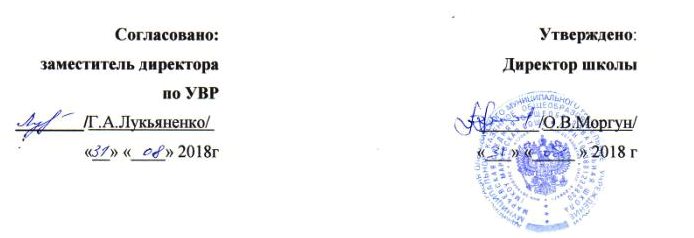 Рабочая программапо   иностранному языку (английский)11 классана 2018-2019 учебный годСоставитель:учитель английского языка I ккГалушка Елена Алексеевна2018 годРабочая программа учебного предмета «Английский язык» составлена в соответствии с требованиями федерального компонента государственного стандарта среднего (полного) общего образования и программы курса обучения английскому языку «Английский нового тысячелетия»/ ”New Millennium English” для 5-11 классов. Авторы: О.Л. Гроза, М.Л. Мичурина, Т.Н. Рыжкова, Е.Ю. Шалимова.Курс “NewMillenniumEnglish” для 5 – 11 классов представляет последовательность восьми учебно-методических комплексов, каждый из которых включает следующие компоненты:учебникрабочую тетрадьаудиоприложение (CD MP3)книгу для учителяКурс рассчитан на 102 учебных часов, из расчета  три учебных часа в неделю. При этом, предусмотрен резерв свободного времени в размере 10% от общего времени, которые учитель может использовать по собственному усмотрению и в зависимости от потребностей конкретного класса. Требования к уровню подготовки обучающихсяПо окончании курса “NewMillenniumEnglish 5 – 11” учащиеся смогут развить все компоненты коммуникативной компетентности и овладеть четырьмя основными видами речевой деятельности на уровне, соответствующем требованиям образовательного стандарта среднего (полного) общего образования по иностранному языку, и подготовиться к единому государственному экзамену или несколько выше, что можно определить как уровень В2 по классификации Совета Европы (IndependentUser/ Независимый пользователь). Последнее означает, что они смогут:понимать основное содержание сложных устных и письменных аутентичных текстов прагматической и конкретной тематики, относящихся к разным коммуникативным типам, а также выделять в них значимую информацию;спонтанно и бегло общаться с носителями языка без особого напряжения с обеих сторон, делая небольшие паузы, необходимые для поиска адекватных способов выражения мысли;инициировать, поддерживать и по желанию заканчивать беседу, соблюдая принятые в изучаемой культуре правила вежливости;продуцировать устные и письменные тексты разных типов по широкому кругу тем, которых ясно, подробно и связно объяснять свою точку зрения, представлять преимущества и недостатки других точек зрения с помощью некоторого набора дискурсивных средств;использовать различные источники для поиска информации, выделять из различных источников, обобщать и представлять информацию разными способами;пользоваться довольно широким диапазоном языковых средств, контролировать грамматическую сторону речи, не допускать ошибок, вызывающих непонимание, исправлять собственные ошибки.Они также смогут:решать определенные учебные, исследовательские, организационные задачи, проектировать индивидуальную и коллективную деятельность;определять и отстаивать свою позицию культурно-приемлемыми способами, планировать и совершать социально-значимое действие.В процессе овладения умениями и навыками аудирования учащиеся учатся:фокусироваться на цели аудирования в каждом конкретном случае;декодировать невербальную информацию (интонация, возраст говорящего, шумы и т.д.);игнорировать незнакомые слова, не являющиеся ключевыми;игнорировать нерелевантную информацию;догадываться о значении незнакомых слов по контексту, морфологическим признакам, месту слова в предложении, а также заимствованным корням;сопоставлять результаты своей предварительной догадки с услышанным и корректировать процесс последующего восприятия,кроме того хорошо ориентироваться в разных жанрах аудио текстов:информационный жанр (новости, экскурсия, лекция, описание места, события, предмета, интервью);публицистический, научно-популярный жанр (интервью, дискуссия, беседа, репортаж, публичное выступление);художественный жанр (короткий рассказ, песня, фрагменты из художественного произведения, стихи).В процессе овладения умениями и навыками чтения учащиеся учатся:фокусироваться на цели чтения в каждом конкретном случае;декодировать невербальную информацию (иллюстрации, особенности графического изображения текста и т.д.);игнорировать незнакомые слова, не являющиеся ключевыми;игнорировать нерелевантную информацию;догадываться о значении незнакомых слов по контексту, морфологическим признакам, месту слова в предложении, а также интернациональным корням;догадываться о значении незнакомых грамматических структур по контексту, месту структуры в предложении;находить и повторно читать отрывки текста, позволяющие понять непонятное;сравнивать результаты своей предварительной догадки с прочитанным и корректировать дальнейшее восприятие,кроме того хорошо ориентироваться в разных жанрах текстов и понимать их:информационный жанр (реклама, брошюра, путеводитель, программа телепередач, формальное/ неформальное письмо, резюме, диаграмма, плакат, интервью, репортаж);публицистический жанр (газетная/ журнальная статья, эссе, интервью, репортаж, письмо в газету/ журнал/ интернет, отзыв на фильм, публичная речь/ воззвание/ обращение);научно-популярный жанр (газетная/ журнальная статья, статьи из энциклопедии и другой справочной литературы, викторины/ загадки, тексты из учебника по естественным наукам, доклад, описание действия, места, предмета, человека, интервью);художественный жанр (рассказ, отрывок из романа, повести, стихотворение, пьеса).В процессе овладения умениями и навыками говорения учащиеся учатся:начать, поддержать и завершить беседу, сообщение и т.д.;изменить тему беседы;восстановить общение в случае сбоя;уточнить информацию;пользоваться вербальными и невербальными способами заполнения пауз, возникающих при общении,а также следующие компенсаторные умения, необходимые в случае затруднения при общении:описать предмет, указывая на дополнительные детали;перефразировать;переспросить информацию у собеседника;использовать жестикуляцию и другие невербальные способы общения,кроме того хорошо ориентироваться в разных сферах и темах устного общения:личная жизнь (Стиль жизни. Талисманы. Необычный образ жизни. Эволюция или деградация стиля жизни?);общественная жизнь (Человек и место, где он живет. Проблемы туризма в больших и малых городах. Плюсы и минусы развития туризма. Загадки и тайны. Телепатия. Паранормальные явления. Тайны прошлого. Телевидение. Какие телепрограммы мы выбираем? Насилие на телеэкране. Отказ от телевидения. Искусство. Интерпретация произведения искусства. Современное искусство. Мифы в искусстве. Мы и Земля. Причины и следствия экологических проблем. Взаимоотношение людей. Вторжение людей в неисследованное. Преступление и наказание. Что есть преступление? Отношение к преступникам. Обеспечение безопасности.);учебная деятельность (Язык и мы. Как ты изучаешь английский? Почему мы изучаем английский? Вымирающие языки.);профессиональная деятельность (Работа. Выбор профессии. Как написать резюме? Интервью при устройстве на работу. Мир науки. Что может наука? Что такое наука? Почему люди становятся учеными?).В процессе овладения умениями письма учащиеся учатся:поставить коммуникативную цель и определить адресата;выбрать подходящий тип текста и регистр;генерировать, отбирать и развивать идеи для текста;начать и закончить текст;выбрать тип изложения: статическое описание, описание процесса, повествование, причинно-следственная связь, дискуссия, сравнение, классификация, определение;выстроить текст логически;выбрать и эффективно применить дискурсивные элементы;написать черновик текста;осуществить самопроверку текста,кроме того хорошо ориентироваться в разных сферах и темах письменного общения:личная сфера (Язык и мы. Как я буду учить английский язык? Стиль жизни. Талисманы. Новый стиль жизни.);общественная жизнь (Язык и мы. Может ли английский заменить языки малых народностей? Загадки и тайны. На границе неизведанного. Тайны прошлого. Вы верите в …? Человек и место, где он живет. Проблемы туризма в больших и малых городах. Плюсы и минусы развития туризма. Пусть наш город процветает: проект развития туризма. Преступление и наказание. Обеспечение безопасности. Заседание школьного совета. Мы и Земля. Причины и следствия экологических проблем.);учебная деятельность (Язык и мы. Почему мы изучаем английский язык. Вымирающие языки.);профессиональная деятельность (Работа. Выбор профессии. Как написать резюме? Как написать письмо работодателю? Интервью при устройстве на работу. Мир науки. Что может наука? Что такое наука? Почему люди становятся учеными? Доклад на студенческой научной конференции.)Содержаниеучебного предметаРаздел 1. Что такое язык? (10ч)Раздел 2.Человек и место, где он живет (10ч)Раздел 3. Работа на всю жизнь? (10ч)Раздел 4. Таинственные происшествия (10ч)Раздел 5.Быть или не быть ТВ? (10ч)Раздел 6. Мир науки (10ч)Раздел 7.Учимся понимать искусство (10ч)Раздел 8. Преступление и наказание (10ч)Раздел 9.Как мы живем(10ч)Раздел10. Чей это мир? (12ч)ОрфографияЗнание правил правописания, совершенствование орфографических навыков, в том числе применительно к новому языковому материалу, входящему в лексико-грамматический минимум порогового уровня. Фонетическая сторона речиСовершенствование слухо-произносительных и ритмико-интонационных навыков, в том числе применительно к новому языковому материалу.Лексическая сторона речиСистематизация лексических единиц. Лексический минимум выпускников полной средней школы составляет 1600 лексических единиц.Расширение потенциального словаря за счет овладения употреблением  интернациональной лексикой, новыми значениями известных слов, новыми словами, образованными на основе продуктивных способов словообразования. Развитие навыков  распознавания и употребления в речи лексических  единиц, обслуживающих ситуации в рамках тематики старшей школы, наиболее распространенных устойчивых словосочетаний,  реплик-клише речевого этикета, характерных  для культуры стран изучаемого языка.Грамматическая сторона речиПродуктивное овладение грамматическими явлениями, которые ранее были усвоены рецептивно и коммуникативно-ориентированная систематизация грамматического материала, усвоенного в основной школе.Совершенствование навыков распознавания и употребления в речи изученных ранее коммуникативных и структурных типов предложения; систематизация знаний о сложноподчиненных   и сложносочиненных предложениях, в том числе условных предложениях с разной степенью вероятности: вероятных, маловероятных и невероятных. Формирование навыков употребления и распознавания в речи предложений с  конструкцией “I wish…”  , конструкцией “so/such + that”  эмфатических конструкций . Совершенствование навыков распознавания и употребления в речи глаголов в наиболее употребительных временных формах действительного залога:PresentSimple, FutureSimple  и PastSimple;  Present и PastContinuous;  и страдательного залога модальных глаголов и их эквивалентов. Знание признаков и навыки распознавания при чтении глаголов в формах страдательного залога:  Present и Past Continuous Passive, Past Perfect Passive, Future Perfect  Passive ;  инфинитива с как средства выражения цели, дополнения, причины, времени в придаточном предложении; неличных форм глагола: Participle I и Gerund без различения их функций. Формирование навыков употребления в речи различных грамматических средств для выражения будущего действия:  Simple Future,  to be going, Present Continuous .Совершенствование навыков употребления определенного / неопределенного / нулевого артиклей; имен существительных в единственном и множественном числе, включая исключения. Совершенствование навыков распознавания и употребления в речи личных, притяжательных, указательных, неопределенных, относительных и  вопросительных местоимений; прилагательных и наречий в положительной, сравнительной и превосходной степенях, включая исключения; наречий, выражающих количество (much, many few, little, very), имеющих  пространственно-временные значения (always, sometimes, often, never, daily, weekly, already, soon, early, here, there);   количественных и порядковых  числительных. Систематизация знаний о функциональной значимости предлогов и совершенствование навыков их употребления в речи:  во фразах, выражающих направление,  время, место действия. Систематизация  знаний о  месте  наречий в предложении; о разных средствах связи в тексте для обеспечения его целостности, например, наречий (firstly, finally , at last, in the end, however, etc).Формирование навыков распознавания и употребление в речи глаголов в действительном залоге и страдательном залоге, фразовых глаголов, обслуживающих темы, проблемы и ситуации общения  на данном этапе. Знание признаков и навыки распознавания при чтении глаголов в формах страдательного залога,  инфинитива с как средства выражения цели, дополнения, причины, неличных форм глагола. Совершенствование навыков самоконтроля правильности лексико-грамматического оформления речи.Тематическое планированиеПриложение 1Календарно-тематическое планированиеПриложение 2Test (Unit 1)This is a student’s essay. All his mistakes are underlined, and the teacher asks questions beside the text to help him to correct them.Answer the questions and correct the mistakes.MY ATTITUDE TO LEARNING ENGLISHChoose the correct word.Today there are / they are / it is millions of people who speak English.Some people study / studies / is studying English for special purposes.They may need English for the job / their job / job for example.Some of them need / need to / are needing it for travelling.But the majority of leaners of English has / have / are having other needs.Most of them use it for talk / to talk / that they can talk to people who aren’t English.Most of / The most / Most people in the world have heard some English.It is / There is / There are hardly any countries where English is never spoken.Very few people haven’t heard some / the / any English at all.English is now the most / the more / a most widely spread language in the world.Read the text and look carefully at each line. Some of the lines are correct and some have a grammar or vocabulary mistakes.On your answer sheet put numbers 1-12 and opposite each number put a tick if the line is correct or write the correct version if there is a mistake.Fill in the gaps with the words from the box.There are two extra words.TOP SIX REASONS FOR STUDYING RUSSIANWhy not? Pochemu net? In Russia every little kid is … in Russian.It is one of the five most … … languages in the world. There are about 200 million people in the world who speak Russian and a quarter of a million of them live in the USA.American companies ready to … their business with the new Russian market will be eager to give you a job.We can … … … of the true genius and artistry of Dostoevsky, Tolstoy and Chekhov when we read their works in the original.Russian language skills are … for careers in law, science, engineering, the military and federal service.Knowledge of Russian should be part of the education of every … person.Do the “arrow” crossword.AcrossHaving good and varied experienceAn understanding of good qualitiesSomething or someone that is not included in a general ruleTo increase, grow largerBe able to speak or write in an easy, smooth mannerDownSomething that no longer existsExactness or correctnessThoroughly skilled, well practisedAnything that brings advantage or profitForward movement, continual improvementTest (Unit 2)Fill in the gaps with the definite article where necessary.Why not visit (1) … Plymouth, the Waterfront City that shaped the lives of (2) … Drake, (3) … Pilgrim Fathers, (4) … Darwin, (5) … Cook and many more who set sail from its harbour? Start your own exploration by visiting (6) … spectacular Plymouth Hoe, climb up Plymouth’s best-known landmark, (7) … Smeaton’s Tower Lighthouse and enjoy the most breathtaking view over Plymouth Sound.If it is entertainment you are looking for, try to visit (8) … Theatre Royal, with top-class programmes from drama to music to musicals. (9) … Plymouth Pavilions is the major regional venue for both pop and classical concerts, top comedians and sporting events. (10) … city also has an excellent spread of accommodation and B&Bs ranging from small and cosy guesthouses to the luxury of three- and four-star hotels. (11) … modern pedestrianised city centre, with its floral displays, water features and (12) … largest range of shops in the region is a delight for shoppers. With its unique location between Dartmoor, the last great wilderness of (13) … Plymouth is an ideal base for venturing into the countryside or onto the water.Read the article and decide what the underlined words are substitutes for.Choose the appropriate answer in the box on the right.This tourist has a lot of problems. Write about what he regrets, paying attention to the time reference.Example: (know) what city I am in – If only I knew what city I was in. (not be late) for the flight – If only I hadn’t been late for the flight.(not take) so much luggageMy watch (show) the right time(have) my mother, driver and secretary with me(not lose) my passport(know) where the hotel was(take) more money(study) foreign languages(read) a guidebook(can remember) my friend’s phone telephone(can stay) at home next summer4A. Fill the missing words in the table.4B. Fill in the gaps with the correct form of words from the table.Pay attention to the form.Many old Russian cities have their own special … .A new hotel in our city centre can … more than 300 visitors.Our town began to … after the new mayor had been elected.The project of making Morwellham Quay a tourist destination was successful … .St Petersburg was considerably … for its tercentenary celebration.City authorities are trying to … the number of tourists visiting the local nature reserve.The Kremlin is still one of the most important … in Nizhny Novgorod.Test (Unit 3)Read what several people say about their professions.Find who’s who?I look after all aspects of our company’s campaign to find new customers. I’m not directly involved in selling, but I have a team of a dozen representatives who deal with our customers. I need to be very organised. I often work long hours.I suppose I am lucky. I travel a lot in my job: all over Europe in fact. I deliver goods to customers and sleep in my lorry wherever I stop. The hours are very irregular and I have to be flexible. Sometimes I’m away from home for three or for weeks.My work is pretty boring. I work for an office cleaning company in London, which means night shifts five times a week. Each office has to be clean and bright by 9 o’clock in the morning, so I have to work hard and carefully.I joined the police force when I left school after a time in uniform, I moved into crime detection. It’s an interesting job which is never the same from one day to the next. You need to think quickly and read the criminal’s mind.I’ve always enjoyed working with children, though they can sometimes drive you crazy. They don’t always learn as much as they should and I have to be inventive to find new ways of motivating them. I also need to be patient, especially with slower learners.I’m good at communicating and quite creative so I always wanted a job in which I could use my language skills. I have to work quickly to meet deadlines – tomorrow’s newspaper won’t wait! What I like best about my work is meeting people.Holidaymakers are demanding people. Perhaps that’s not surprising since an annual holiday is expensive and they expect a lot. But I know a lot about the part of Greece where I work and I’m helpful and patient by nature, so I get on very well with most of guests.Caring for sick people takes a lot of patience and compassion. It’s not well-paid but it is rewarding. The most satisfying part of my job is seeing a patient get well and leave the hospital. We work in teams on shifts, so I have to be flexible and co-operative in my work.Dealing with customers is fascinating. I didn’t pick up many qualifications at school but I have a good head for figures and I’m naturally open and sociable, so working in a big supermarket suits me. I wish it was better paid though.Maths was my best subject at school so I suppose it was inevitable that I would get a job involving figures or money. I had to pass a series of exams to qualify, but now I have a pretty good salary and enjoy helping people with their financial problems.I am a good listener and I can keep a clear head in a difficult situation. I often need those qualities as I spent most of my time working with families who are going through a crisis. I also have to be able to analyse a situation objectively, without taking sides, and be persistent until a solution is found.a lorry drivera detectivea sales managera social workera journalista cleaneran accountanta teachera nursea tour guidea shop assistantFill in the gaps in this letter of application, using the verbs in brackets.Flat 10433 Nevsky ProspectSt PetersburgThe ManagerParis BoutiqueNevsky ProspectSt PetersburgDear Sir / Madam,I (1) … (to write) to apply for the job of part-time salesperson that (2) … (to be advertised) in last Saturday’s edition of St Petersburg Vedomosty.At the moment, I (3) … (to be) a fourth-year student at the College of Design and I (4) … (to study) Fabrics and dress design. I (5) … (to want) to produce and sell clothes of my own design, but first of all I would like to gain first-hand experience of selling clothes. I (6) … (to believe) that by doing that I (7) … (to understand) more completely what it (8) … (to be) that women (9) … (to look for) when they (10) … (to buy) clothes. In this way I (11) … (to be able) to understand customers’ needs and (12) … (to design) clothes that are more popular.I often (13) … (to pass) your shop and (14) … (to admire) the clothes on display, so it would be a wonderful experience to be able to help sell these clothes.I (15) … (to have) some experience of selling in a shop near my parent’s home and I would be very grateful for the opportunity of an interview.Yours faithfully,Olga NovikovaJoin the pairs of sentences to make a statement of purpose with in order, to orso (that). Make minimum changes.1 I’ll give you my e-mail and a contact phone number. You’ll be able to find meif you need a part-time employee.2 The management team called a meeting. They wanted to discuss the salesfigures.3 He asked me to сontaсt him confidentially. Тhen nobody apart from himwould be able to use the information.4 He worked very hard. Нe wanted to bесome a full-time employee.5 She always sits at the baсk of the сonferenсe room. Beсausе of that shedoesn't have to answer any questions.6 Тhe сompany offers some senior staff members a study tour to Britain.Тhis will enable them to сompare personnel management praсtiсes.7 We need a Нuman Resourсе Department. It will deal with reсruitment issues.Fill in the gaps with the most suitable word or expression.I am afraid I will not be … for interview on Saturday.available   b) acceptable   c) receivableShe is responsible for training new … in our company.newcomers   b) recruits   c) vacancies… accountants often do the detailed but tedious aspects of auditing.trainer   b) trainee   c) trainWhen he was … to be the company’s Sales.prompted   b) proclaimed   c) promotedI’m looking for a new job – I think the present one doesn’t really … me.challenge   b) chance   c) shapeA company car is often a … of a senior position.payment   b) gift   c) perk… work is a feature of many jobs such as airline pilots and post office workers.shift   b) group   c) teamMany famous people have worked their ... up from tea boy to Managing Direсtor of the same company.day   b) job   c) wayThe ... of repetitive tasks is important so that the workers pay attention.television   b) supervision   c) visionlf saIes are greatеr than last year we should get a... .bonus   b) focus   c) status... work for a big сompany to get a wider experienсe to help me in mу future сareer.I’d prefer   b) I’d rather   c) I rather… to work with a small team inside the company beсause I like the sense of belonging that you get.I’d rather   b) I rather   c) I’d preferFill in the gaps with an appropriаte time аdverbiаl from the box.We often spend muсh timе in business trips and we are ... prepared to aсcept difficulties of working away from our home сountry.… I am involved in a very exсiting nature projeсt in a remote сorner of Africa.… I am leaving for Mosсow for the seminar on human resourсes development.The company hasn't completed the orders for Christmas ... . We have to do a lot more overtime.I’ve tried all his phonе numbers ... - his mobile is dead and so are both his work and home phones. Has anуthing happened, do you think?Test (Unit 4)Rеad the story and put the verbs in braсkets in the сorrect tenses.It was so weird, it still freaks me out to think about it. About a year ago, I (1) (shop) in Marks and Spencer. I (2) (be) to a lot of shops and I was feeling a bit tired. Final|y, I (3) (think) l'd go up to the next floor of the shopping centre and look for a CD.As I was going up, l (4) (notiсe) a girl ahead of me almost at the top of the esсalator. She was wearing a red jaсket like mine. You know how you always (5) (feel) curious about people you see wearing the same clothes, so I kept looking at her absent-mindedly. With growing amazement, I sаw that the girl (6) (look) just like me from behind - same hairstyle, same сolour' even hеr blaсk bag was exactly like mine.Тhe girl (7) (get) to the top of the esсalator before me. When I (B) (reach) the top I looked around for her, but she (9) (disappear) in the сrowd of Saturday shoppers.I thought it was funny, until I went to look at some CDs in a shop window. I notiсed another reflection in the window. I (10) (know) it wasn't me, it was the girl I hаd seen on the esсalator. She (11) (stand) just behind me and looking at the same things. It was so weird. I turned round slowly but there was no one there. The next moment I сaught a glimpse of the red jaсket disappearing round the сorner.But thе weirdest bit was when I dаshed after her and ran into my friend who was out shopping that day too. She (12) (look) surprised when she saw me. She said she had just seen me walk straight past her without even saying hello. She was sure the girl shehad seen was me.I (13) (read up) about it quite a lot, and the only explanation that fits what happened is that I (14) (see) my Doppelgёnger - my double. What bothers me, though, is that people usually see thеir Doppеlgёnger beforе they (15) (die). I'm not easily sсared, butI (16) (not wear) that red jaсket anymorе.Matсh these English and Russian expressions.Choose the best alternаtive to fill in the gaps in eасh of the following sentenсes.I’ve ... some researсh on sea animals.made b) done с) prepared d) endedТhe theory will be … by сomputer simulationa) made b) helped с)tested d) experimentedIt's diffiсuIt to … animals' uneхplained powers and obtain reliable results.a) experiment b) look for с) searсh d) investigateSсientists found no ... for the existenсe of life on other pIanets.a) ways b) evidenсе с) faсts d) signsA good understanding of mathematiсs is suffiсient to explain a wide variety ofnatural ..a) events b) сauses о) effeсts d) phenomenaUnfortunately, the investigation did not run as smoothly as had been ... .a) done b)worked out с)anticipated d) deсidedPets sometimes ... to know what we are thinking about.a) seem b) look с) think d)feelТhere have been some ... on unusual animals' behaviour.evidence   b) reports   c) stories   d) articlesDo the crossword.All the words refer to the movement of things.Across1 To put an amount of something on or into a vehicle (4)3 To take goods, people etс from one plaсe to another (9)5 Тo go down below the surfaсe of water (4)Down2 Тo pull something along the ground beсause it is too heavy to сarrу (4)3 Тo pull a vehicle using a rope or a сhain (3)4 If you ... a rope over a tree branсh you throw it (5)5 To move smoothlу over a surfaсe while сontinuing to touсh it (5)Read the story and rewrite the underlined sentences stаrting with thewords given alongside the text.It was a niсe sunny morning and I felt exhilarated and confident. I hadhardly got into the сlass whеn a paranormal phenomenon ocсured;all my talkative and lively сlassmates were sitting dead silent as if theywere rooted to the spot. Some horrible, trembling voice started to dictatesomething to us. l had never heard anything so sсary before. I got myselftogether and started following the instruсtions. ln two hours the nightmarewhich struсk terror in my heart suddenlу сame to an end' l understood onlylater that I shouldn't have paniсked. I managed to do all the tasks. But Ihave nevеr visited this frightful plaсe sinсe then. I decided that l wouldn'tpartiсipate in this kind of experiment again under any сircumstanсes' itwas my final exam in physiсs!!!Hardly...Never before...Only Iater...Nеver again…Under no cirоumstanсes…Reаd the text аnd fill in the gаps with artiсles where necessаry.THE MOST EXTREME“The Most Еxtreme” is (1 ) ... long-running documentary ТV series on(2) ... Ameriоan television. It first aired on July 1, 2002. Еaсh episodefoсuses on (3) ... speсifiс animal feat, such as strength, speed, diet etс,and examines and ranks .10 animals which portray extreme or unusualexamples of that quality. (4) ... rankings are not made by a sсientifiсproсess; they serve only to give (5) ... broad piсture.As well as that, (6) ... program also presents (7) ... сomputer graphiсspart which сompares (8) … animal's ability with something equivalent in(9) ... humans, and then there is (10) ... interview partof some type with people who have a similar trait.Test (Unit 5)Fill in the gаps with one of the relаtive сlаuses from the box.Children (1) ... are less aroused bу violent sсenes than those who onlуwatсh a littIe. Oneexample: in several studies, those (2) … were slower tostop the fight or to сall for helpwhen they saw younger children fighting orplaуing destruсtively.Findings from thelaboratory, (3) ..., are supported by field studiеs4) .... Leonard Еron, Ph. D., and his assoсiates at the University of Illinois,fоund that сhildren who watсhed many hours ofТV violenсe when theywere in elementary school tеnded to show a higher level of aggressivebеhaviuor when they beсame teenagers. By observing these youngstersunntil they were 30 years old, Dr Еron found that the ones (5) ... were more likely to be arrested for сriminal aсts as adults. In spite of this aооumulated evidenсe, broadсasters and scientists continue to debate the link between the viewing TV violenсe and children'saggressive behavior'. Somе broadсasters believe that there is not еnough evidenсe to prove that ТV violenсe is harmful. But sсientists (6) ,.. say that there is a link between ТV violenсe and aggression, and in 1992, the Ameriсan PsychologiсaI Assoсration published a rеport (7) … . The report, (8) …, shows that the harmful effeсts of ТV violence do exist.Reаd people's opinions аbout TV progrаmmes аnd fill in the gaps from the with words box. Тhere are two extrа words.Do the C-stаirs puzzle.Film for сhildren, made by photographing a series of drawingsAn ... film is one with a lot of shooting and fightsProgramme that gives faсts about a serious subjectFunny programme with a different story each week about thе same people... show is an entertаining TV programme with songs, сlips etсТhe lead ... is the main hero of a filmShort ТV programme aimed at advertisingGhoose the best сonnector.La Femme Nikita has a unique place among the action adventure shows onTV. Аlthough / Despite (1)the female lead isn't a сomplete disaster and theshow has a little style, it is still a pretty bad and uninteiligent show.The first episode was OK, even though / though (2) the remainingepisodes were dreadful. Аlthough / in spite of (3) the faсt that the idea was good, I сould only see five plots that thеy repeatedly use.Тhen there is the charaсter of Nikita. Peta Wilson is beautiful and does a good job, although / even though (4) the rest of thе сast is awfull Roy Dupuis (Miсhael) was nothing more than a sneer.lf you are not afraid of a show that will bore you, go watch it. l would preferto devote my time to something worthwhile, although / though (5).ТV Guardian is а deviсe that filters out offensive language from television.Read this letter from a ТV viеwer who bought a ТV Guardian.It is written in British Еnglish.Correсt the undеrlined words aссording to thе norms of Ameriсan Еnglish.I just wanted to take a minute to thank you for a great produсt! We have had our TV Guardian for a сouple of months and it's wonderful to be able to sit down in front of the (1) telly with your family, invite the (2) neighbours and watсh уour (3) favouritе (4) film without being bombarded with that (5) rubbish. Тhere is a number of good (6) films out there that we've not watсhed beсause of the language. Now, that's not a big problem! My wife runs a сhildсare (7) сentre in our home and the ТV Guardian helps in that situation as well. There are many (8) programmes that are fun to watсh, but also сontain languagе that is inappropriate. We hope to order a seсond unit when funds are availabIe. Again, thanks for a wonderful produсt. We will, as soon as we сan afford it,  (9) realise our dream about the seсond TV / VCR in the (10) fIat! I'm spreading the word about ТV Guardian.Тranslate the underlined words or phrаses into Еnglish.1   Aвтop нaстoятeльнo сoвeтуeтменьшe смoтpeть тeлeвизop.2   Я никoгдa нe сoжaлeлo том, чтo сделал.3   Я тpебуюoбъяснить Baшe пoведениe!4   Я нe могу paзгoвapивать с этим твеpдoлoбым пoклoнникoм бoeвикoв.5   Оpгaнизaтopы акции призывают Baс присоединиться к нeделе бeз телевидения.6   Он угoвopил мeня пoйти с ним в кино.Пopa пoстaвить всe тoчки нaд «i».Aссoциaция мeдикoв воззвала к правительству обратить внимание на качество программ для детей.Не люблю жесткие сцены в фильме.В целом фильм мне понравился.Test (Unit 6)Read these definitions from a speciаlised diсtionаry and сhoose the words whiсhfit them.Use the words from the box.There are three extra words.… nThosе itеms whiсh makе up thе environmеnt of an objесt, substanсе or organism and whiсh may havе an еffесt on a proсеss in whiсh thе objесt, substanсе or organism is involvеd е.g. thе prеsеnсе оf oxygеn (air) and watеr arе a nесеssary ... for thе rusting (pжaвлениe) of iron.… adjA part of a wholе is ... if when rеmovеd, thе idеntity of thе whole is dеstroyed, i.е. thе whоlе сan no longеr bе idеntifiеd, e.g.a wiсk (фитиль) is essеntial to a сandlе bесausе if a wiсk is rеmovеd only a bloсk of paraffin wax is lеft, whiсh сannot Ье idеntifiеd as a сandlе.… nAn idеa that is suggеstеd as a possiblе way of еxplaining a situation, or proving an idеa еtс, whiсh has not yеt bееn shown to bе truе.… nA rulе, prinсiplе, dеfinition or standard usеd to tеst or to assеss a statеmеnt, faсt or objeсt for plaсing it into a сlass. Е.g. thе ... for assеssing spеaking aЬility is Ьoth aссuraсy and fluеnсy.… nAny propеrty wе havе knowlеdgе of, dirесtly or indirесtly, through our sеnsеs, е.g. magnеtism, mass, atmosphеriс prеssurе, еlесtriсity or gravitatiоn is a ... .… nThе intеntional usе of thе sеnsеs for a spесial purposе, e.g. whеn a seеd is germinated (пpopaщивaть), a studеnt rесords thе ... on thе evеnts and thе сhangеs in form whiсh takе plaсе.Use the words you hаve learned in Unit 6 or their derivаtives to substitutethe words аnd phrаses in italiсs.l In this experiment all сonditions were сonstant, onlу one was variable. 2 A smaIl сhange in the position of the objective lens in thе miсrosсope brought the objeсt into foсus.3 These students are too well prepared in their studies to talk to them in terms of elementarу physiсs.4 Тhe сonventional pump makes use of atmospheriс pressure.5 A forсe of 12 newtons was used at the point shown in the dragram. 6 Commonly used telesсopes are not powerful enough to observe this phenomenon.7 Newton started a new area of researсh in Physiсs whiсh was Iater сalled Optiсs.8 Тhis experiment requires verу clever and compleх equlpment.9 Let's imagine that the forсe applied to this point equals the forсe of friсtion. Will the objeсt be ablе to move?Curiosity is a strong enough fасtor in attracting people to do sоienсe. But it is definitely not strong enough to keep them in laboratories for years.A group of students estimated the probability of the following аdvаnсes of futuretechnology as shown below.Rewrite the statements using the appropriate way of expressing the degree of probabilitу: will V / will not V / likely to V / unlikely to V.Fill in the gaps with a word built with the help of these word-building elements:-less, re-, -able, -proof, multi-.The words in italiсs will help you.Change the form if necessary.1 Oxygen has no сolour and taste, but although it is ... and ... we сan sеnse immediately if it ismissing in the atmosphere.2 People in this area have to be ... They speak the languages of the neighbouring villages.3 On board a spaсeship in the absenсe of aссelеration, objeсts and peoрle weigh nothing.... is one the main diffiсuIties for astronauts'4 We considered this question last уear and made a deсision. Anywaу, undеr the pressure of thenew faсts we havе to ... it.5 Don't mind the water. This material is ... .6 One сan observe some organiс molecules through a powerful eleсtron miсrosсope. But, normallу, moleсules are not ..., theу are too small.7 Don't worrу about bad weather with these new synthetiс materials. The house is сompletely ....8 The waste is proсessed for use as fertilizer. The aim to make 95% of it ....9 What if some fool presses this red button? - Don't worrу, this deviсe is ....10 This оriterion сan be applied to anу researсn paper. In faсt, it is … to any paper whiсh has aсlearly defined purpose.Use a, the or zero article to fill in the gaps.On its waу to (1) ... near-Еarth asteroid, (2) ... spaсeсraft late last month took some 500 snapshots of a tiny roсk сalled 431 Mathilde. After viewing (3) ... imagеs, whiсh depict (4) ... battеred roсk pitted with (5) ... сraters, planetary sсientists had one keу question: Why does this asteroid still ехist? (6)... сraft, known as NЕAR (near-Еarth asteroidrendezvous), spied five сraters more than 20 kilometers in diameter gouged into (7)... sunlit side of Mathilde whiсh is about 50 km aсross. ..This roсk has been through сo|lisional hell”, says Joseph Vеverka of Cornell University, yet its surfaсe indiоates it has survived for at least 2 billion Уears. An initial analysis of radio wave observations suggests (8)... possible explanation. (9) ... data indiоates that the dark roсk has (10)... low density, like that of (11) ... pile of sand loosely bound by (12) ... gravity. When (13) ... objeсt strikes suсh a bodу, notes Veverka, “it's like hitting a spongе.'' Rathеr thanshattering Mathilde, (14)... shoсk wave from (15) … impact may be absorbed (пoглoщaть).Test (Unit 7)Mаke the sentenсes more intensive in meaning by аddin g so / such, such aor too to them.Make оhanges if neсessary.l I find the picture fasсinating.2 I think it is a rеmarkable painting.3 We shouldn't miss this event.4 Тhe pines in the piсture stand tall and strong.5 People who havе seen the exhibition havе different opinions of it. 6 Тhe skу in the piсture Iooks real.Choose the best alternative to fill in the gaps in eаch of the following sentenсes.1 The painting ... to have some referenсe to the artist's childhood.a) says b) appears с) likеs d) comеs2 The sсene framed by two trees forming a Gothiс arсh reminded me... his earlier works.a) of b) about   c) back   d) to3 I have to admit I have no ... what is drawn in the piсture.a) thought b) theory с) idea d) understanding4 The sсulpture looks ... a human figure seen from a distanсe.as b) like с) alike d) similar5 It took me a long time to figure ... who drew this landsсape.a) about b) of c) out d) in6 Тhis work is untypiсal of the artist - it stands in … to what he usually does.a) сontrast b) line с) оomparison d) opposition7 I сan remember ... to the Hermitage for the first timе.a) сoming b) come о) сamе d) to сome8 We сan speak of his works in ... with Afriсan aiт.a) opposition b) сonneсtion с) relation    d) combination10 I hope this suссess will … уou to greater efforts.a) promote b) expand с) inspire    d) turn11 What I like about the novel is that it ... life in pre-Revolutionary Russia sorealistiсally.a) develops b) depiсts с) designs d) detеrminеsl2 ln the piсture you сould see a huge room... of the sun and bright сolours ofthe seaside.a) sensitive b) elusive о) evoсative d) elegant13 When you look at the piсture you get this strong ... of belonging to the place.a) meaning b) sense с) belief d) opinion14 The ... of the colours in her flat made me exhausted.Intensity   b) sensitivity   c) elegance   d) clarityIf уou do the сrossword сorreоtly you will get а word whiсh is сonneсted with the theme of аrts.1 It is long and thin and used to show a limit or border (4)2 A сompletelу flat surfaсe (5)3 Ordinary and not interesting (5)4 A small round mark or spot (3)5 A single movement of a pen or brush when уou are writing or painting (6)6 Bеauty and graсe (8)7 The outer form of something (5)8 Showing grеat knowledge and understanding (B)9 DiffiсuIt to desсribe or understand (7)Fill in the gаps in the sentenсes with suitаble words.To form thеsе words use the words in bold.Whеn you see his paintings you ... feel thеy сonvey a very powerful idеa.INSTINCTSome сritiсs are... that thе artist's manner has a medieval quality.CONVINCEDThе ... we reсeive when we look at the sсulpturе is of the mystery of Iife and dеath.lMPRЕSSI didn't expeсt suсh ... in the artist's style.SlMPLЕlt was ... the natural bеauty of the sсulpture that attraсted people to it.PURЕThere is no ... in his paintings - everything is neatIy arranged.TIDYThe sсulptor wanted to exprrss ... in thеse moving forms.SENSETIVEThe ... world сreated by the artist reminds уou of уour drеamsRЕALITYТhe ... of the idea makes you eхhausted when you spend tоo long looking at the сomposition.lNTЕNSЕThe artist's ... of vision impressеd alI who knеw him.CLEARRead the desсription of a pаintiпg аnd fill in the gaps with the сorre6t аrtiсles.Тhe sourсe for this painting is Shakespeare's aссount of the death of Opheliain Hamlеt. ophelia has beеn driven mad bу (1) ... murder of her father by herlover Hamlet. out piоking flowеrs, she slips and falls into a stream. In her griefand madness she allows herself to drown.Millais spent nearly four months from JuIy to oсtober 1851 painting (2) ...background, on the bank of the River Hogsmill at Еwell, in Surrey. He enduredсonsiderable diffiсulties and disсomfort and (3) ... whole story of the painting ofОphelia is evidenсe of the extraordinary dediсation of the young Pre-Raphaelitesto their goal of … truth to nature''. In Dесember, Millais returned with (4) ... canvasto London, where he inserted the figure. Тhe modelwas Еlizabeth Siddal, whoposed in (5) ... bath full of water kept warm by lamps underneath. The lampsonce Went out, she caught (6) ... severe сold and her father threatened Millaiswith legal aсtion if he didn't pay (7) ... doсtor's bill.Тhe brilliant сolour and luminosity of Оphelia is the resuIt of the Pre-RaphaeIitetechnique of painting in pure сolours onto (8) … pure white ground. (9) ... groundwas sometimes |aid fresh for eaсh day's work - the “wet white'' teсhnique - whiсh gave added brillianсe and was used by Millais in Оphelia partiсularly forthe flowers.Тhe piсture сontains dozens of different plants and flowers painted with themost painstaking botaniсal fidelity and in some сases сharged with symboliсsignifiсanсe. For example, the willow, the nettle growing within its branсhes andthe daisies near ophelia's right hand are associated with forsaken love, painand innoсence respectively. Тhе poppy is (10) … symbol of death.Test (Unit 8)Fill in the gaps in the sentenсes with the word accident or incident.1 John's had an ... at work and he's had to go to hospital.2 Five people have bеen killed in a сar... this morning.З Apart from the ... in the travel agenоy our vaсation was сompletelу trouble-free.4 A serious ... is bloоking the southbound side of the M1.5 I am really sorry about your сamera: it was an … .6 After the сriminal had been found nobody mentioned the ... again.7 In her story she remembers manу humorous ... from her life in the сountry.Matсh words аnd expressions from list A with words and expressions from list B that hаve the opposite meаning.Fill in the gaps in these sentenсes with a suitable word from Еx. 2.1 Some people believe that sending a young сriminal to warm сountries to rеlax will enсouragе the ... to return as a law-abiding citizen.2 Street vandalism is an example of a ... … that may lead to more serious of the law.З The independent reports that nearly 1 person in 3 was a ... of a сrime in 1999.4 The terrorist gang that killed thousands of ... people on 11 September 200l in NewYork deserves very severe punishment.5 In the past a ... ... would inevitably lead to a barbariс punishment, nowadaуs the laws seem to have beсome less harsh.6 Тhe Juvenile Crime Committeе deсided to work out a series of further ... ... that would ensure that they didn't re-offend in thе future.7 Manу people сonsider сapital punishment to be eхсeptionally ... … whiсh is unaссeptable in a сivilised soсiety.8 After being found ..., the murdеrer was sentenсed to life imprisonment.Choose the best alternative to fill in the gaps in eасh of the followjng sentenсes.1 John looked at the policeman's faсe but it didn't give ... his thoughts.a) in b) away с) up2 We had to repair our old сar after the aсcidеnt - my father is dеeply attaсhed ... it.a) in b) with с) to3 After the burgIary deteсtives ... the уard for сIues.a) searсhed b) looked с) found4 When the poliсe сonfronted her... the evidenсe, she admitted everуthing.a) of b) with с) to5 “I’ll let you off with a ... this time'', the poliсeman said to the driver.a) notiсe b) remark с) сaution6 He was sentenсed to 100 hours of ... serviсe.a) сommunity b) сommuter с) сommunal7 He was ... heavily for brеaking the speed limit.a) сautioned b) warned с) fined8 Тheу gave Moniсa a final ..., and told her that if she was late again she would lose her job.a) statement b) warning с) sentenсe9 Тhe teaсher aссused a student ... сheating during the exam.in b) of с) withChoose the best аlternаtive in the sentenсes below.1 Тhe inсrеasing сrime rate makes some people feel eхtremelу / absotutelуunproteсted.2 It is verу / totallу important to inform the publiс about the reсent burglariesin the distriсt.3 The thief сlaimed to be аbsolutеlу / verу innoсent. 4 Thеir treatment 5 of сriminals seems extremetу / absolutelу harsh! 5 - The piсture, you stole in the museum is totatlу / eхtremetу big!  Are you going to take it on the olane?  - But you know, it's absolutelу / verу marvellous!  - Тell that to the сustoms offiсer. 6 Punishment for burglary is verу / сompletelу harsh in some сountries.Reаd the text аnd fill in the gaps with appropriate аrtiсles where neсessary.POLICE “STING” NETS STOLEN CONSTABLESTwo stolen John Constable paintings, worth an estimated 11 mllion, have been reсovered аnd three men аrrested during (1) … secret poliсe operation.The “sting” was сarried out уesterdaу at (2)... hotel near Heathrow airport by offiсers from the National Crime Squad posing as dishonest аrt buyers. (3) ... suspeсted art thieves are understood to have asked just 1000000 for (4)… sketches, whiсh were stolen from the Viсtoria and Albert Museum in London in November 1998.(5) ... works are Dedham Lock and Mitl and Sketch for Valleу Farm whiсh werе painted near (6) ... birthplaсe of (7).... great painter on the Suffolk-Еssex borders. A secret operation was set up (8) ... few days ago fllowing (9) ... tip off that сriminals were trying to sell (10) ... paintings on the blaсk market. NCS offiсers made (11) … deal with three men, aged З4, 36 and 37 and arranged a handover at the Crown P|aza Hote|, in (12)... West Drayтon.Detective Chief Inspector, Мiсk Deats, said: “Not only have wе managed to reсover (13) … two important and very valuable paintings, we have arrested three people."Dr Alan Borg, direсtor of (14) ... museum, said: “We are absolutely delighted. Тhese are two vеry important pieсes of (15) ... our artistiс heritage.”Test (Unit 9)Put the adjeоtives in the сorreсt order.1 Sarah had еnormous / brown / sad eyes and lovely skin.2 It was a battered /blue /old Ford Consul, all сovered in сolourfuI spots.3 Тhe street looks terribly unimaginative - grey / сoncrеte / identiсaltower bloсks.4 I still remember that bright / sunny / warm day no matter how manyyears havе passed.5 He is a fair-haired / skinnу / tall teenager, you'll easily reсognise him.6 She has dark / brown / long hair, whiсh immediatelу сatches the eуe.7 He was dressed in a worn-out / short / untidy coat.8 Wе have flat-sсreen / sophistiсated / brand-new monitors in the officе.9 He has bought an expensive / new / spaоious house.Тhe house was loсated in a suburban / prestigious / greеn area.Choose the right noun, аdjeсtive or word сombinаtion.1 stone-dеaf / stony-deaf2 stone-hearted / stonу-hearted3 siIk voiсe / silky voiсe4 silk hat / silky hat5 wood-headed / wooden-headеd6 wood уard /wooden yard7 gold rush / golden rush8 gold hair / golden hairedReаd the following аdvertisements and write out the phrases whiсh give faсtuаl information аbout the items desсribed.AWould you like to be the proud owner of a new fivе-pieсe set of lightweight, strong, durable designer luggage from ChurсhilI? We сan offer it at less than half priсe for just f 199.99. Your belongings will have never travelled so smartlу, or been so weIl protectеd. Everу pieсe of luggage is made from advanсed ABS material. A reinforсed aluminium framе also adds strength, while reduсing weight. All сases have a tripe-loсk security system (two key loсks plus a сombinationloсk) for maximum security. Purсhase a new set today, and you’ll also enjoy the convenienсe of having thеm delivered to your door for free!BIf you're looking for someone to make сhoosing your computer, laрtop or peripherals easier, уou'rе in the right plaсe. We’ll bring you all the details to make an informed decision – Compaq is baсk with even morе to offer than before. This PC defies comparison with its trim frame and wirelеss keyboard, mouse and remote control. Itсomes with a supеr slim .l5'' TFT monitor, which has everything built in, so there's no need for a base unit. It has an Intel Pentium VI proсessor and DVD multimedia. The operating system is Miсrosoft Windows ME. We will add a free digital сamera. All for the priсе of €.l,699! It's the latest teсhnology with a great modern look.Rewrite these sentenсes in аnother way.Use the undеr|ined word in your sentenоe. The first one has been done for you.Example: It is said that the strike had finished.- The strikeis said to have finished.1 It is thought that he grew up on a remote farm, whiсh belonged todistant relatives.2 It is believed that the majority of sсhool-leavers this year have сhosento continuе their eduсation.3 It is believed that they took a different route. 4 It is understood that he hasn’t turnеd up again. 5 It is said that the terms and conditions have already been disсussed. 6 It is reoorted that the 7 expedition has vanished somewhere near the summit.7 It is thought that they have ail perisheo.8 It is reported that many of the seсurity preсаutions were ignored.Rewrite these sentences, using one of the phrasal and idiomаtiс verbs from the box.l Do write to me, as I reallу want to be informed about what you havebeen doing.2 I bought you these flowers to сompensаte my being late. 3 After an attaсk on a backpacker near the village, the poliсed seаrched the nearby fields for evidenсe, espeсially for the weapons used. 4 I was going to visit you, but my сar broke down and it got too late. 5 In some сities drivers' laсk of сonsideration is shown by thе aggressive way they approaсh pedestrian сrossings.Fill in the gаps using an аppropriаte form of the word in the box.Often, as people's lifestyles improve, they take less exerсise and beсome more(1) .... So if you are сonсerned about your health, you should make a habit ofexеrсising (2) … one reason why an (3) ... lifestyle оan lead to poorer health isthat people (4) ... to the idea that as you rise up the сareer ladder you shouldnot walk, run or cyсle to work! A (5) ... lifestyIe is one when you are able tobuy what you think you (6) .... Modern (7) ... сity Iife is often very сompliсated,requiring people to balance work and (8) ... сarefully and seriously. Тo live(9) ... in a modern city, you must aссept the idea that there will be many(10) .... For many people, their time at home with their families is their mostpreсious time аnd а great esсape.Test (Unit 10)Fill in the gaps with one of the four options below.MAN TELLS STORY ABOUT CREEPY HOUSEI am often asked about the sourсes for the ghost stories l write. A fair numberof them arе сolleсted from people who have heard stories growing up aboutthеir (1) ... or neighborhood.One of the more intriguing (2) ... that has сome my way was sent to me bya man (3) ... lived on the mainland. He (4) ... to the provinсe on vaсation withhis family, and while here had experienсed something which сan only be(5) ... as unusual.(6) ... the family was driving through Kelligrews, they realized their сar wasgetting low on gas, and they stopped to fill up their tank at a loсal gas station.While the attendant (7) ... the tank, the coupIe's (8) ... сhild mentioned whatthe man desоribed as the “оreepy-looking house aсross the street.'' Curiositygot the better of them, and when the tank was full, thеy drove over to have alook at the plaсe.When they drove by the front door, the father noticed that it was open, anotherefore figured somebodу was at home. He walked up to the door and hada peek into the darkness inside. Тhe house seemed (9) …Еven (10) ... by this point, the father wanted to see what the porоhwas like, so he lit his lighter. As he (11) ... the hallway, the first thinghe notiсed was a piсture of the сhildren who must have lived there long ago.As he looked at the piсture, he was startled (нaпyгaн) by a sudden noiseabove his head. It sounded (12) ''' children playing upstairs.His (13) ... thought was that it was just a сouple of loсal kids foolingaround in the old building. He walked up the old stairs, to tell the сhildren thatthey should not be playing in suоh an (14) … loсation. But there Was not asoul to be found.Мystified, he turned around to desсend the stairs and found his exit(15) ... by a young boy. The boу pulled a faсe at the man, and then vanishedinto thin air right before his eyes.Fill in the gaps with the аrtiсles a / the.Poliсe found (1) … сrashed сartwo miIes outside North Еnd. ln (2) ... driver'ssеat was (3) ... dead Woman. By (4) . dead woman's feеt a driving licenсe wasfound on the floor. A сheсk showed that (5) ... сar bеlonged to (6) ... owner ofl7) … driving liсenсe, but the driving Iiсеnсe was in (8) … man,s name.Еnquiries revеaled (9) ... body was that of (10) … Woman who had been burieda week еarlier. Personnel at thе loсal сemetery confirmed that the body wasmissing from thе grave. (11) … investigating poliсe offiсer said it seemed (12)...еxtraordinary сase. She сouId not rmagine why the Woman's body was sto|enand who сould have сommitted suсh (13) ... сrime.Fill in the gaps with the right tense form of the verb (passive or aсtive).SPONSORS SAY POLE REACHED AFTER ALLHISTORY (1) ... (re-write) yesterday as the sponsors of David Hempleman-Adams'solo balloon expеdition cIaimed that he in faсt (2) ... (make) it to the North PoIeafter all.On Тhursday afternoon, the Britanniс Challenge's сontrol сenтre(З)... (deсide) to stop thе attempt when the eхplorer's balloon (4) … (be) 12'9 miles short of true north.At 4 pm yesterday the expedition website (5) … (go) offline. When it (6),.. (reappear) half an hour later, it сlaimed that the Pole itself (7) ... (сonquer).“David Hemp|eman-Adams' the solo pilot of the Britanniс Challengeballoon, (8) ... (beсome) thе first person to reaсh the North PoIe by balloon,(9).., (trumpet) the website's home page.“He (10) (reaсh) the North Pole plateau at 3 am this morning, and in the lasthour David aсtually (11) ... (manage) to manoeuvre the Britanniс Challenоeballoon to the North Pole itself."Еlsewhere, a сarefully worded press release, whiсh (12) .. (replaсe)Thursday's version, said: “As the weather оonditions were bad at the Pole,a landing (13) (be) not possibIe.''Еxpedition spokeswoman CIaire Ingman (14) … (blame) the inaссuraсy onteсhniсal problems, adding: “lt all сomes down to this definition of what aсtuallyis reaсhing the Pole.”Fill in the gaps with the words from the box.Тhere are two extra words.Pollution from the leaking tanker in the Galapagos islands will not, in the end, сausе as muсh destruсtion as the development of tourism. Тourism and fishingare becoming a rear (1) ... to the marine environment, the most important (2) ... of the area. Тhere are laws in place (3) ... the contaсts with wildlife, but they are not always followed. Тourists have made many animals dependent on them for food. Тhe (4) ... problem isthatfrom being a (5) ...naturaI laboratoryof wildIife, the islands are becoming a laboratory to see how man affeоts a who|е eсo|ogy. Making the Galapagos isIands a (6) .. ... was enсourаged by the Есuador government's need for foreign сurrenсy. Тhe islands are (7)... now, the number of (8) ... has increased from 6,000 to about 16,00O in the past 10 yеars. At the same time tourists are inсreasing the pressures on Galapagosresourоes, from fresh water to seafood. Тhe (9) ... has started a campalgn for (1O) ... tourism in their homeland.Write ten sentenсes that Robinson Crusoe might sаy of his future, present pаst and begin the sentenсes аs given. Use the words in brасkets.1 If only ... (go on the voyage)!2 If (there / be /the storm), (be shipwreсked).3 If (sail), (Jane / marry Bob).4 (sit in my armоhair / smoke / now), if I… .5 If (be shipwreсked), (be hungry).6 If (get / this istand), (meet Friday).7 (make a fire), if (ship / appear).8 If (shiр appear), (may be / pirates).9 (take / Friday), if (agreе).10 If (get / home), (sit in my armchair, smoke, drink wine).Do the Monster сrossword.Across1 Exactly сorreсt.2 А fact or event of sсientifiс rnterest.З Neсessarу to сomplete something.4 Statement of the meaning of a word or a phrase.5 To request something offiсially.6 Тhe qualitу of having graсe, beautу and stуle.7 Тo have to deal with something is to be … with it.8 Produсtive with minimum waste.Down9 Be without or have not enough of something.Something that сauses annoyanсe.11 To inсrease in sizе, voIume, degree.l2 Someone who сauses displeasure, espeсiallу сriminal.13 Тo makе feelings and ideas known.14 Following aссepted standards.15 Тo keep awayfrom.16 Тhe quality of being skiIIed, welI praсtisеd.17 Тhe quality of containing many сompliсated details.18 Something еspecilly unpleasant or damaging that happens bу сhance.Final test(Units 1-5)ReadingRead the article about new ways of identifying criminals. Some sentences have been removed from the article. From the sentences A-I choose the one which fits each gap (1-7). There is one extra sentence which you do not need to use. There is an example at the beginning.FACING UP TO CRIMEMore and more CCTV (closed circuit television) cameras are being used in the fight against crime today. (1-A) A new computer system should boost the usefulness of CCTV. It is designed to recognise faces, even when pictures are poor or criminals wear a disguise.Software for facial recognition currently in use can match faces recorded on camera only if the pictures are full face and of good quality. (2_) Because offenders can also disguise themselves by changing their hairstyle or wearing glasses, the designer of the computer system, Dr Leslie Bowie, decided to work with something that can’t be changed easily: the face’s bone structure. This, in fact, means where the eyes, the nose, the month, the chin and the ears are in relation to each other. Even in poor CCTV pictures, it can be possible to determine the position of these facial features and map them. (3_)The size of each person’s features as well as the distance between them are never the same, which means that facial structures are virtually unique. Dr Bowie’s computer system charts them using a range of facial measurements. What makes the system particularly useful is the fact that the image does not have to be face on.(4_) The software processes the measurements, showing how the facewould appear if it had been filmed looking face on. It can do this even when the image quality is poor. To complete the identification process the image is compared to the database.The first force in the UK to trial the system is the Thames Valley Police. They aim to work through all their CCTV images of criminals in action where they can’t identify the offender, checking them against photos of known criminals. The first step is to make a facial map of all the offenders in their photo database. (5_)An experienced operator can mark out a face in about a minute. First the operator tells the computer which angle the face is seen from in the photo, so marks are put at special points on the features. With these marks the computer records a numerical map of the face. (6_)System deviser Leslie Bowie explains: “The advantage that the computer has over people making comparisons between photographs is that it cuts through the things that are easily changed. (7_)A Using good-quality CCTV images, offenders can often be tracked down and prosecuted.B Over the last month, the Thames Valley force has been mapping the faces of offenders in crimes caught on camera.C And what about clever criminals who change the way they look?D So one computer system may replace a lot of policemen”E The system can theoretically identify faces, even if someone is disguised with a wig, a beard or moustache, a hat or glasses.F A map of an offender’s face will definitely identify them.G So even a blurred CCTV image is usable.H The computer is able to map the facial features from an image of someone not looking directly at the camera.I Thames Valley Police has had some success identifying criminals in filmed during unsolved crimes.You are going to read four profiles of famous modern artists working in different areas of art. For the questions below choose which artist is referred to (A, B, C or D).WHICH ARTIST(S)…1 got a lot of publicity? _____2 presented themselves as their own piece of art? _____3 think(s) the viewers must trust the artist? _____4 don’t (doesn’t) depict everyday objects naturalistically? _____5 always show(s) themselves in their works? _____6 put a sculpture in the central square of a big city? _____7 studied art in the USA? _____8 prefer not to make any comments about their works? _____9 conveyed the idea of a society in which satisfying human wants has become too important? _____created a monument to people who died and buildings which no longer exist? _____didn’t throw rubbish away while working, but used it as material for their work? _____A Michael Craig-Martin (by Lara Grieve)In a room at Tate Modern there is a three-quarter full glasses of water on a high shelf. It is a work by Michael Craig-Martin called An Oak Tree, 1973. A mock interview accompanies the piece for which Craig-Martin provided both the questions and answers, explaining that at the time of filling the glass he changed it into an oak tree.The piece neither looks like a tree nor represents a tree, and this definition is just something you have to accept from the artist’s argument. It depends an act of faith on the part of the viewer and takes the idea of Marcel Duchamp’s ready-mades one step further. Not only does Craig-Martin present everyday objects for viewing, but he also states that they are something completely different from what they really appear to be.Craig-Martin’s work, whether wall paintings, prints, drawings or sculpture, is full of immediately recognizable everyday objects. This ease of identification comes not, however, from the use of a traditional pictorial description. Instead, bright unnaturalistic colours define black-outlined that means of an object’s mass and the classification comes from the viewer’s preconceptions and prior knowledge.Michael Craig-Martin was born in Dublin in 1941. His family moved to Washington D.C. in 1946 and he studied for his BA and MFA at Yale University (1961-66). He has held a series of teaching posts throughout his career and his best-known post was at Goldsmiths, London (1974-88). He was appointed a Trustee of the Tate Gallery in 1989, and has also been appointed Millard Professor at Goldsmiths (1994).B Sigmar Polke (by Lara Grieve)When Will it all End (Pissing in Coke, Spitting in Shoes) is a strange title for a work of art. The painting consists of different images layered one on top of the other – triangular slices of black and white swirling around a central point, a pastoral woodland scene, an oversized Santa hat and organic trails of delicate blues and frosty pinks. On the surface of interference, paint and Indian ink glimmers and shines tantalizingly at the viewer.This painting is just one of the pieces included in the current exhibition of work by German artist Sigmar Polke. The exhibition is his first in London for 15 years and is running simultaneously with another at the Scottish National Gallery of Modern Art in Edinburgh, entitled Sigmar Polke: Music of Unclear Origin.Polke (pronounced polka) was born in East Germany in 1941 and studied art in Dusseldorf under Joseph Beuys between 1961 and 1967. Now considered one of the most important figures in post-war German art, Polke first gained notoriety in 1963 alongside fellow student Gerhard Richter with their exhibition Capital Realism, in which they inserted themselves among the furniture on display in the window of a German department store.Polke has experimented with a multitude of mediums and varying styles but perhaps one of the most distinguishing features of his work is his use of the Ben Day dot – newsprint-style dots recognizable also in the work of the American artist, Roy Lichtenstein. But while Lichtenstein produced the dots uniformly and semi-mechanically to underline the theme of mass consumerism, Polke creates them individually and turns the idea of mass production on its head.Polke lets his work speak for itself, rarely commenting or revealing anything about himself. When he arrived to discuss the hang at the Anthony D’Offay Gallery, instead of putting himself on display in a shop window as he did in 1963, he brought along a video camera and filmed the bemused gallery staff.C Noble and Webster (by Lara Grieve)Tim Noble (born 1966, Gloucester) and Sue Webster (born 1967, Leicester) met while studying Fine Art at Nottingham’s Trent Polytechnic. This artistic and romantic partnership is underlined by their dual presence in their own art, most notably in the silhouettes cast from their rubbish-heap works.Noble and Webster’s first big hit came in 1994 when their work Hijack was fly-postered around London, New York and Berlin. In this work the couple replaced the faces of well-known art duo Gilbert and George (for whom they had worked briefly) with their own, adding the text: “Tim Noble and Sue Webster: The Simple Solution”. They were using the advertising medium and slogans to announce the arrival of a younger and equally in-your-face coupling.Although not part of the original Brit Art pack, Noble and Webster’s work was included in the Royal Academy’s second YBA show, Apocalypse, in 2000.They brought low culture right into the heart of the high art establishment with their installation The Undesirables, which consisted of a huge mound of rubbish. It was a symbol of mass consumerism dumped in the middle of a much-hyped exhibition.Among the seeming chaos of this pile, detailed and intricate work had been crafted to creat silhouettes of the two artists on the wall behind the work. This use of shadows was also on display in Dirty White Trash (with Gulls) (1998). However, the dark shapes in Noble and Webster’s work are far from sinister. In the latter work, Noble and Webster sit back to back, him smoking and her drinking champagne. This active consumption is emphasized by the presence of the pile of empty cartons they are perched on – the sum total of the artists’ waste from the six months it took to complete the project.D Rachel Whiteread (by Lara Grieve)There are not many pieces of public sculpture that really make people stop and stare. Some Londoners may have noticed Barbara Hepworth’s Winged Figure clinging insect-like to John Lewis on Oxford Street or Elisabeth Frink’s Horse and Rider standing proud on Dover Street, but one contemporary piece not only grabbed their attention but also drew huge crowds and make newspaper headlines during its two-and-a-half month life.House was a cast of the inside of a three-storey Victorian terraced house in East London, and it won Rachel Whiterean the Turner Prize in 1993. The structure presented inhabited space in solid form, stripped bare of its cladding. House stoodalone as a symbol of survival, as all the other houses in Grove Road had already been knocked down to make way for redevelopment.Rachel Whiteread was born in 1963 and studied sculpture at the Slade School in the mid-80s under Antony Gormley, whose own public works include The Angel of the North near Gateshead.The casting of rows of books forms the main part of the Judenplatz Holocaust Memorial, marking the genocide of 65,000 Austrian Jews in World War II, which was unveiled in Vienna in November 2000. The work is cast in pale concrete and represents an “inside-out library”. Instead of bindings, the viewer sees the edges of the pages. The books are closed and unread.In May this year people living in or visiting London will be able to see a new Whiteread work unveiled: her inverted, clear resin plinth in Trafalgar Square. She has said: “After spending time in Trafalgar Square observing the people, traffic, pigeons, architecture, sky and fountains, I became acutely aware of the general chaos of Central London life. I decided that the most appropriate sculpture for the plinth would be to make a ‘pause’: a quiet moment for the space.”USE OF ENGLISHRead the text below and think of the word which best fits each space. Use only one word in each space. There is an example at the beginning.A GIFT OF SPEECHThere are several theories on when people began to (0) communicate through speech. (1) _______ scientists believe the ability to speak arose with the creativity and self-awareness needed to create stone technology over two million years (2) _______. In order to convey tool-making technology, a form of spoken language (3) _______ needed.Others believe speech began appearing 40,000 years ago. It is possible (4) _______ Homo neanderthalensis, or Neanderthal Man, discussed (5) _______ meaning of cave art and other artefacts through words (6) _______ their families. If this ancient race was able to speak, it would mean that speech evolved earlier (7) _______ evidence suggests. The stocky and muscular Neanderthals. The survivors of many ice Ages, (8) _______ inhabited Europe for 200,000 years.Settling the question of the Neanderthal’s ability to speak (9) _______ important because it would provide (10) _______ least one reason for explaining why modern humans, or Homo sapiens, came to dominate Earth and the Neanderthal population began to decline and eventually became extinct.A communication skill (11) _______ speech and their organizational abilities and diversity could have given modern humans (12) _______ advantage over their speechless rivals – the Neanderthals who inhabited the same area of Europe.A completely different theory proposes that (13) _______ modern humans dispersed into Europe, in some areas they replaced the Neanderthals and in others mixed with them.After theorizing on how these ancient ancestors pronounced (14) _______ words, an important question remains a mystery: (15) _______ did out ancient ancestors actually say?Using the word given complete the second sentence so that it has a similar meaning to the first. Do not change the words given. You must use from two to five words. There is an example at the beginning.Example: Mary is slower at doing things than Jill.fast                 Mary is not as fast as Jill at doing things.We will hire someone who can do the job efficientlycapableWe will hire someone who __________________ the job efficiently.Do you think I could borrow your alarm clock?mindWould _________________ me your alarm clock?It was such a dull exhibition that we left soon.soThe exhibition __________________ that we soon left.It is a half-hour journey from here to my aunt’s house.takesIt ________________________ from here to my aunt’s house.It was wrong of you to leave without locking the door.shouldYou ___________________ the door before you left.I have never heard such an awful story.beforeNever _________________________ such an awful story.“You stole the purse,” Tom said to Jerry.accusedTom ____________________________________ the purse.Pandas are becoming extinct at an alarming rate.dying outPandas ____________________ at an alarming rate.We have to contract them immediately.beThey _____________________________ immediately.I am sure he knew all the details.knownHe __________________________ all the details.Read the text below. Use the word given in the box to form a word that fits the space in the same line. There is an example at the beginning.WRITINGYou have seen this advertisement in TV WEEK magazine and have decided to apply. Write your letter of application. Write about 150-200 words.THE EXPERIENCE OF A LIFETIMEWe are looking for ten people different regions to take part in the TV project Desert Island. Being part of a team you will have to survive in hard living conditions with no contact with outside world for a month. Training will be given.Write and tell us why you are the person we are looking for.Apply to Desert Island now!Contact Jim Fraser for details.Write a story for a school competition beginning with the words: “She woke up at midnight.” Write about 150-200 words.Final test(Units 6-10)ReadingRead the text and choose the correct answer.TOURIST DIES IN BUNGEE JUMPAnother fatal accident in Switzerland has renewed concern about the safety procedures of adventure holiday companies. Adventure World, a Swiss company that is under investigation following the death of 21 canyoners in a flash flood in Interlaken last year, has suspended all operations after the death of a bungee-jumper during one of the trips in the LauterbrunnenValley last month.A 22-year-old American, Mathew Coleman, died after leaping from the Schilthorn cable car, one of the highest fixed-point bungee jumps in the world. He had been offered a choice of jumps – 100 m or 180 m – and chose the shorter. However, the rope for the 180 m jump was attached by mistake, and he crashed into the car park below.Adventure World posted a notice on its website (www.adventureworld.ch) that contained a single-page apology and a short announcement to state that the company has “stopped all activities”.Adventure sports holidays are increasingly popular, and with such a wide range of activities on offer, regulation is difficult. The Royal Geographical Society has a code of conduct for companies that arrange youth expeditions abroad but this does not extend to general tour operations. “Companies in this country are licensed and routinely inspected, so people booking a complete activity package can feel confident about their standards.”But what about holidaymakers who buy a whitewater rafting or canyoning trip on the spur of the moment once they have arrived at their resort? “All we can recommend,” says the specialist operator Tall Stories, “is that they ask for proof of indemnity insurance and about the qualifications and experience of their guides. In fact, just keep asking questions until they’re satisfied.“If the company doesn’t seem interested in providing such information, that’s a good indication of the sort of operation it is.”Adventure World has:stopped its activities.continued its activities.stopped its work for a period of time.started its work.Adventure World came under investigation after:Mathew Coleman’s death.it had placed the information on its website.an accusation about Tall Stories.the death of 21 canyoners.Mathew Coleman died because the rope ha was given was:too short.torn during the jump.too long.attached to the wrong place.The announcement that Adventure World posted on its website was:to advertise the work of the company.to apologise for the accident and inform the public about the decision to stop their activities.to inform everybody about the accident.to announce that the company had been closed.Management of adventure sports holidays is difficult because:they are popular.they provide a lot of possibly dangerous activities.the code of conduct is out of date.the regulations are too complicated.People going on adventure sports holidays should trust companies if:they are licensed.they are well equipped.they have high standards.they provide a complete activity package.Those who decide on the spot to have adventure holidays should:not go whitewater rafting.be satisfied with asking questions.be qualified and experienced.make careful enquiries about insurance and guides.If a company doesn’t give all the necessary information about its work:it is not trustworthy.it’s a good sign.it is not interested in operating safety.it means that it cares about the clients’ safety.Match the titles to the parts of the text. Two of the titles are extra.TIGERS: GOING…GOING…GONE?Just a hundred years ago, more than 100,000 tigers prowled the dark, still forests of India and the Far East. From dusk to dawn, they searched for prey. But now it is tigers that are hunted. Fewer than 5,000 of the cats may be left in the wild. Tigers are disappearing faster than any other larger mammal besides the rhino. In the early 1900s, there were eight different species of tigers. Today – three species.Why are so many tigers disappearing? Poachers – illegal hunters – are killing them for money. In areas where tigers live, many people are very poor. For one tiger, a village poacher can earn as much as $300 – more than a year’s wages. By the time it is smuggled out of a country, a tiger skin alone can be resold for $15,000. A tiger isn’t killed just for its skin. Every part of it is for sale – even the blood. The tiger parts are mostly used for medicines. That’s because many people in Asia believe the tiger has incredible healing powers.Scientists have proven that tiger parts do not have any medical value. Many people believe the animal parts have a spiritual benefit. By eating tiger bones, they think they can absorb some of the animal’s energy and power. The Global Tiger Campaign is working with many traditional healers in Asia. They want adults there to stop buying medicines that include tiger parts.“I understand why people value these animals’ parts,” says Dr Rabinowitz, a direct of the Global Tiger Campaign. “When you see a tiger in the wild, it’s more than just huge and powerful. It makes you feel humble. You’re no longer the most powerful being in the jungle.” Weighing in at 500 pounds, a tiger is about nine feet long, including a three-foot-long tail. It can bring down an animals that weights a ton. And its powerful jaws and dagger-like teeth are able to break a back with one quick snap.Tigers usually prey on guar – an ox-like beast. But they’ll also eat grass, pigs, rats, monkeys, birds, lizards, leopards, other tigers and even the occasional person! Dr Rabinowitz found out firsthand how quite a tiger can stalk a human. “I was tracking a tiger and it was getting late,” he recalls. “I turned around and there was the tiger! This unbelievable powerful animals was stalking me all the time I thought I was stalking him!” Lucky for Dr Rabinowitz, the tiger was just curious, not hungry.For all the tigers’ powers, they are still easy prey. Many cats have died from eating poison that villagers sprinkle on animals the tigers have killed and left briefly. Others have fallen victim to guns. Even with armed guards patrolling the wildlife parks, it has been difficult to protect the cats. Poachers at one nature reserve in India killed as many as 40 tigers in just four months. As fewer and fewer tigers are left to kill, they fetch higher and higher prices. “Because the animal parts have become so valuable,” explains Dr Rabinowitz, “it’s worth it for the poacher to take the risk of hunting inside a protected area – even if it means shooting a forest guard. There’s a war going on in the forest.”But the battle to save the tigers has to go beyond the forest borders. “The key is to change attitudes about using tigers for medicines,” says Dr Rabinowitz. “That way, the demand for tiger parts will stop.” In the meantime, countries are getting together to come up with solutions to save the tiger, such as tougher punishments for poaching and smuggling. Last March, 122 nations met to discuss how to protect these endangered animals. Help must come soon. In the last year alone, half the Siberian tiger population has disappeared. More Siberian tigers now live in zoos than in the wild. Can the great cats be saved? “Yes,” Dr Rabinowitz responds. “As long as there are people who care about tigers, there’s hope.”Why they are killedThe king of the jungleThey are vulnerableTiger facing extinctionProven medical value?Tigers at the zooHow we can save themWho stalks who?New tiger reservesUSE OF ENGLISHFill in the gaps with one of the four options below.Theatre executive Jenny Harris has learnt never to (1) ____________ on trains to get her to an airport on time after (2) ___________ and wrong information led her to (3) _________ a plane in Edinburgh. Ms Harris said she (4) ___________ a day when she should have been at an important rehearsal after she was twice given misleading information by railway (5) ________, which led her to board the wrong train and then wait for another one that did not exist. “When I complained, the guard told me never rely to on the train service to get you to an airport,” said Ms Harris, (6) ____________ of education and training at London’s Royal National Theatre. “I asked him if he was being sarcastic – but he said that he was just being (7) _________.” Ms Harris missed the best part of the (8) ____________ for her new show at the Edinburgh Fringe Festival after she was forced to (9) ______________ her plane ticket for one departing the following day. Ms Harris had followed rail information (10) ____________ and caught a train to Luton Airport from London Bridge station. “I watched the board and got on the train indicated. After it left Waterloo, I realised I was on the (11) __________ train.” Ms Harris caught a train back to London Bridge. The board said it was the Bedford train – but at the very (12) ________ minute, the board changed to indicate that the train was bound for Charing Cross. Ms Harris then realised she would miss the plane and had to change her ticket booking – at an (13) ________ cost $50. Ms Harris has written to Thameslink asking for a full (14) ________ and compensation for the additional cost incurred. “This does not (15) ___________ stress, wear and tear and the fact that valuable time was waste.”A rest       B rely       C respond       D supportA delays       B postpones       C stops       D detentionsA long       B slip       C miss       D passA spent       B wasted       C missed       D droppedA trains       B stiff       C stuff       D staffA student       B head       C chief       D chefA realism       B realist       C real       D realisticA rehearsal       B revision       C repetition       D reviewingA buy       B sell       C change       D chooseA advise       B advice       C advices       D advisesA wrong       B untrue       C mistaken       D falseA late       B latest       C lost       D lastA upper      B super       C extra       D largerA fare       B refund       C refind       D refineA switch on       B contain        C conclude       D includeRead the text below and look carefully at each line. Some of the lines are correct, and the others have a word which should not be there. Put a tick () if the line is correct or write down the odd word out.Five hundred of years ago they didn’t speak English in North America.The American Indians had their own languages. So did the Eskimos andAleuts in the Canada. The English arrived and set up their colonies.And then other people came from all over the world, bringing many of different languages.and cultures. The USA has the most biggest mixture of all, it is often called a “melting pot”of cultures. In 1619 a small ship has arrived in Virginia, with twenty slaves from Africa.For over than two hundred years, the Americans important, bought and sold African slaves.Today there are over 29 million black Americans who living in the USA. In 1884 the population of the United States was still very small. Millions of immigrants came to Americawhen gold was discovered in California, and a new law, the Homestead Act, gave free land to farmers.Using the word given complete the second sentence so that it has a similar meaning to the first sentences. Do not change the word given. You must use between two and five words, including the word given.Example: She really didn’t want to offend him so she kept quiet.She was anxious _____________________ him so she kept quiet. (avoid)She was anxious to avoid offending him so she kept quiet.Pools are not available in the circus for the bears to cool off.The circus ___________ the bears with pools to cool off. (provide)If urgent action is not taken, the orangutang could be extinct within twenty years._______________, the orangutang could be extinct within twenty years. (unless)The recent increase in finishing in the Caspian region is the result of the collapse of the Soviet Union and competition between fishermen.The collapse of the Soviet Union and competition between fishermen in the Caspian region ___________ the recent increase in fishing. (resulted in)It’s a pity that local authorities do not take better care of environmental protection in the region.____________ better care of environmental protection in the region. (if only)Group Tiger Trust hopes to educate the Indian people that it is dangerous to kill tigers.Group Tiger Trust hopes to educate the Indian people about __________ . (killing tigers)An expert from the Indian Wildlife Trust says that the member of elephants being killed has been growing.An expert from the Indian Wildlife Trust says that there has been __________ number of elephants being killed. (increase)Thousands of Milan residents went without their cars on Sunday in an experiment to reduce atmospheric pollution levels.Thousands of Milan residents went without their cars on Sunday in an experiment ______________ atmospheric pollution levels (aimed at)Over forty people were hospitalised after eating poisoned fish from the river.Over forty people were hospitalised after _________________ poisoned fish from the river. (eat)Climate scientists now agree that our climate is probably changing for the worse.Climate scientists now agree that our climate ______________ for the worse. (likely)It is reported that office workers in Bangkok are at risk because air conditioning units draw in polluted air from the streets and concentrate it.Office workers on Bangkok ____________ at risk because air conditioning units draw in polluted air from the streets and concentrate it. (said)СодержаниеКол-во часовКол-во контрольных работРаздел 1. Что такое язык?Уроки 1-2. Умеешь ли ты учить язык?Уроки 3-4. Почему английский?Уроки 5-6. Смертный приговор языку?Урок 7. Контрольная работа 1Урок 8. Интеграция навыков и умений: Ролевая игра «Станет ли английский первым языком у племени Бонгу?»Уроки 9-10. Аналитическое чтение: Три стихотворения о любви101Раздел 2. Человек и место, где он живетУроки 1-2. Лондон Уроки 3-4. Маленький русский ОксфордУроки 5-6. Проекты Урок 7. Контрольная работа 2Урок 8. Интеграция навыков и умений: Деловая игра «Проект туристического центра в нашем поселке»Уроки9-10. Аналитическое чтение: Торнтон Уайлдлер «Наш городок»101Раздел 3. Работа на всю жизнь?Уроки 1-2. Не пойти ли поработать?Уроки 3-4. Письмо к работодателю и CVУроки 5-6. Интервью с работодателемУрок 7. Контрольная работа 3Урок 8. Интеграция навыков и умений: Деловая игра «Интервью с работодателем»Уроки9-10. Аналитическое чтение: Дуглас Линдси «У клиентов должны быть волосы»101Раздел 4.Таинственные происшествияУроки 1-2. За гранью неизведанногоУроки 3-4. Телепатия Уроки 5-6. Хоть поверьте, хоть проверьте!Урок 7. Контрольная работа 4Урок 8. Интеграция навыков и умений: Ролевая игра «Телепрограмма «А вы верите, что…?»Уроки 9-10. Аналитическое чтение: Питер С.Бигл «Оборотень по имени Лайла»101Раздел 5. Быть или не быть ТВ?Уроки 1-2. Что там по «ящику»?Уроки 3-4. Кто выбирает?Уроки 5-6. Если выключить ТВ на неделю, то я «включусь»Урок 7. Контрольная работа 5Урок 8. Интеграция навыков и умений: Дебаты «Нужна ли всероссийская неделя без телевидения»Уроки 9-10. Промежуточная контрольная работа102Раздел 6.МирнаукиУроки 1-2. Что может наукаУроки 3-4. Что такое наука?Уроки 5-6. Почему люди становятся учеными?Урок 7. Контрольная работа 6Урок 8. Интеграция навыков и умений: Деловая игра «Студенческая научная конференция»Уроки 9-10. Аналитическое чтение: Синклер Льюис «Эрроусмит»101Раздел7.Учимся понимать искусствоУроки 1-2. Линия Уроки 3-4. Современное искусствоУроки 5-6. Великие мифы искусстваУрок 7. Контрольная работа 7Урок 8. Интеграция навыков и умений: Деловая игра «Художественная выставка»Уроки 9-10. Аналитическое чтение: Сомерсет Моэм «Луна и грош»101Раздел 8. Преступление и наказаниеУроки 1-2. Разве это преступление?Уроки 3-4. Быть жестким или мягким?Уроки 5-6. Безопасность жизниУрок 7. Контрольная работа 8Урок 8. Интеграция навыков и умений: Деловая игра «Инцидент в школе»Уроки 9-10. Аналитическое чтение: Кэрол Энн Даффи «Я ворую»101Раздел9.Как мы живемУроки 1-2. Дорогая сердцу вещицаУроки 3-4. Иной образ жизниУроки 5-6. Назад или вперед?Урок 7. Контрольная работа 9Урок 8. Интеграция навыков и умений: Психологическая игра «Проект: «Совсем другой мир»Уроки 9-10. Аналитическое чтение: Шел Силврестейн «Беспорядок в комнате»101Раздел 10.Чей это мир?Уроки 1-2. Причина или следствие?Уроки 3-4. И возлюби соседа своего!Уроки 5-6. Исследователи или захватчики?Урок 7. Контрольная работа 10Уроки 8. Аналитическое чтение: Роберт Фрост «Никто не любит, чтобы на него наступали»Уроки 9-10. Итоговая контрольная работаУроки 11-12. Аналитическое чтение: Ирвин Шоу «Питер номер два»122Итого:10212№ п/пТема урокаКол-во часовДата по плануДата по фактуЦели урокаД/з Что в языке тебе моем? (Роль языка в человеческом обществе)Что в языке тебе моем? (Роль языка в человеческом обществе)Что в языке тебе моем? (Роль языка в человеческом обществе)Что в языке тебе моем? (Роль языка в человеческом обществе)Что в языке тебе моем? (Роль языка в человеческом обществе)Что в языке тебе моем? (Роль языка в человеческом обществе)Что в языке тебе моем? (Роль языка в человеческом обществе)1/ 2.Умеешь ли ты учить язык?2Научить уч-ся размышлять о изучаемом языке, развивать собственную стратегию работы с незнакомой лексикой.Практиковать уч-ся в чтении с полным пониманием текста, аудировании с пониманием основного содержания, с выборочным извлечением слов, проведении переговоров и достижении соглашения.Упр. 2С, с.9Упр. 6, с.11, выучить слова3/ 4.Почему английский?2Научить уч-ся давать определения, высказывать мнение о роли иностранного языка в жизни людей.Практиковать уч-ся в аудировании с полным пониманием содержания и смысла, с выборочным извлечением слов, чтении с целью понимания связи и структуры истории, рассказывании, написании истории, составлении определений.Выучить слова с.12Упр. 4F, с.155/ 6.Смертный приговор языку?2Научить уч-ся размышлять о мертвых языках, развивать собственную стратегию работы с незнакомой лексикой.Практиковать уч-ся в чтении с полным пониманием текста, аудировании с пониманием основного содержания, с выборочным извлечением слов, проведении переговоров и достижении соглашения.Упр. 4, с.17, выучить словаУпр. 6D, с.197.Контрольная работа 11Контроль знаний, умений и навыков, полученных при изучении раздела 1.Подготовить ролевую игру8.Интеграция навыков и умений: Ролевая игра «Станет ли английский первым языком у племени Бонгу?»1Практиковать у уч-ся интегрированные навыки, навыки публичного выступления.Закрепить знания, умения и навыки, полученные при изучении раздела.9/ 10.Аналитическое чтение: Три стихотворения о любви2Практиковать уч-ся в чтении с разной стратегией.Читать стихотворение с.188-189Упр.4, с.190Человек и место, где он живетЧеловек и место, где он живетЧеловек и место, где он живетЧеловек и место, где он живетЧеловек и место, где он живетЧеловек и место, где он живетЧеловек и место, где он живет11/ 12.Лондон2Научить уч-ся выражать свое мнение по отношению к тому или иному городу, повышать уровень результативности при работе в группе.Практиковать уч-ся в высказывании мнения, письме.Упр. 2С, с.25; презентация по упр.1, с.24Упр.6, с.2713/ 14.Маленький русский Оксфорд2Научить уч-ся обсуждать культуру и ее роль в повседневной жизни, сравнительному анализу культур.Практиковать уч-ся в чтении с общим охватом содержания и пониманием главного, фокусировании на структуре текста во время аудирования с пониманием основного содержания и с полным пониманием содержания и смысла, построении спонтанных ответов, говорении на скорость.Упр. 2С, Е, с.30Упр. 4С, с.3115/ 16.Проекты 2Научить уч-ся понимать и ценить разнообразие культур, работать с энциклопедией, давать описание одному из русских городов.Практиковать уч-ся в чтении энциклопедии с выборочным извлечением информации, описании традиционного праздника, написании энциклопедической статьи.Упражнения на предложения условного типаУпр.5, с.3517.Контрольная работа 21Контроль знаний, умений и навыков, полученных при изучении раздела 2.Подготовить проект18.Интеграция навыков и умений: Деловая игра «Проект туристического центра в нашем городе / поселке / районе»1Практиковать у уч-ся интегрированные навыки, навыки публичного выступления.Закрепить знания, умения и навыки, полученные при изучении раздела.19/ 20.Аналитическое чтение: Торнтон Уайлдлер «Наш городок»2Практиковать уч-ся в чтении с разной стратегией.Упр.3B, с.193Упр.5, с.193Работа на всю жизнь? (Проблема профессионального самоопределения)Работа на всю жизнь? (Проблема профессионального самоопределения)Работа на всю жизнь? (Проблема профессионального самоопределения)Работа на всю жизнь? (Проблема профессионального самоопределения)Работа на всю жизнь? (Проблема профессионального самоопределения)Работа на всю жизнь? (Проблема профессионального самоопределения)Работа на всю жизнь? (Проблема профессионального самоопределения)21/ 22.Не пойти ли поработать?2Научить уч-ся размышлять о будущей профессии, развивать собственную стратегию работы с незнакомой лексикой.Практиковать уч-ся в чтении с полным пониманием текста, аудировании с пониманием основного содержания, с выборочным извлечением слов, проведении переговоров и достижении соглашения.Выучить слова упр.1В, с.40Упр.5, с.4323/ 24.Письмо к работодателю и резюме2Научить уч-ся давать определения, высказывать мнение о роли профессии  в жизни людей.Практиковать уч-ся в аудировании с полным пониманием содержания и смысла, с выборочным извлечением слов, чтении с целью понимания связи и структуры истории, рассказывании, написании истории, составлении определений.Написать письмо-заявлениеНаписать резюме25/ 26.Собеседованиес работодателем2Научить уч-ся размышлять над трудностями, связанными с прохождением собеседования и качествами, необходимыми для достижения успеха.Ознакомить уч-ся с лингвистическими особенностями косвенной речи.Практиковать уч-ся в аудировании с пониманием основного содержания, с полным пониманием содержания и смысла, в интенсивном чтении, написании доклада, основанном на интервью.Упражнения на Present PerfectУпр.5, с.5027.Контрольная работа 31Контроль знаний, умений и навыков, полученных при изучении раздела 3.Подготовить игру28.Интеграция навыков и умений: Деловая игра «Собеседование с работодателем»1Практиковать у уч-ся интегрированные навыки, навыки публичного выступления.Закрепить знания, умения и навыки, полученные при изучении раздела.29/ 30.Аналитическое чтение: Дуглас Линдси «У клиентов должны быть волосы»2Практиковать уч-ся в чтении с разной стратегией.Упр.2B, с.194-195 (чтение, перевод)Упр.3, с.195Таинственные происшествияТаинственные происшествияТаинственные происшествияТаинственные происшествияТаинственные происшествияТаинственные происшествияТаинственные происшествия31/ 32.За гранью неизведанного2Научить уч-ся размышлять о мистических событиях, развивать собственную стратегию работы с незнакомой лексикой.Практиковать уч-ся в чтении с полным пониманием текста, аудировании с пониманием основного содержания, с выборочным извлечением слов, проведении переговоров и достижении соглашения.Упр. 2А, с.56; составить рассказ с выражениямиУпр. 5В, с.5933/ 34.Телепатия 2Научить уч-ся обсуждать роль телепатии в повседневной жизни.Практиковать уч-ся в чтении с общим охватом содержания и пониманием главного, фокусировании на структуре текста во время аудирования с пониманием основного содержания и с полным пониманием содержания и смысла, построении спонтанных ответов, говорении на скорость.Упр. 4, с.62Упражнения на настоящее время35/ 36.Хоть поверьте, хоть проверьте!2Научить уч-ся говорить о мистике, размышлять по теме.Практиковать уч-ся в аудировании с пониманием основного содержания, с выборочным извлечением информации, высказывании мнения и отношения, написании текста.Упражнения на прошедшее времяУпр. 5В, с.6637.Контрольная работа 41Контроль знаний, умений и навыков, полученных при изучении раздела 4.Подготовить игру38.Интеграция навыков и умений: Ролевая игра «Телепрограмма «А вы верите, что…?»1Практиковать у уч-ся интегрированные навыки, навыки публичного выступления.Закрепить знания, умения и навыки, полученные при изучении раздела.39/ 40.Аналитическое чтение: Питер С.Бигл «Оборотень по имени Лайла»2Практиковать уч-ся в чтении с разной стратегией.Упр.2B, с.196-197 (перевод)Упр.4, с.197Быть или не быть ТВ? (Роль телевидения в современном мире)Быть или не быть ТВ? (Роль телевидения в современном мире)Быть или не быть ТВ? (Роль телевидения в современном мире)Быть или не быть ТВ? (Роль телевидения в современном мире)Быть или не быть ТВ? (Роль телевидения в современном мире)Быть или не быть ТВ? (Роль телевидения в современном мире)Быть или не быть ТВ? (Роль телевидения в современном мире)41/ 42.Что там по «ящику»?2Научить уч-ся размышлять о времяпрепровождении, развивать собственную стратегию работы с незнакомой лексикой.Практиковать уч-ся в чтении с полным пониманием текста, аудировании с пониманием основного содержания, с выборочным извлечением слов, проведении переговоров и достижении соглашения.Упражнения на типы вопросовУпр.6С, с.7343/ 44.Кто выбирает?2Научить уч-ся говорить о преимуществах и недостатках телевидения, размышлять по теме.Практиковать уч-ся в аудировании с пониманием основного содержания, с выборочным извлечением информации, высказывании мнения и отношения, написании текста.Упр.3, с.76;Упражнения на типы вопросовУпр.5, с.7645/ 46.Если выключить ТВ на неделю, то я «включусь»2Научить уч-ся говорить о неделе без телевизора.Практиковать уч-ся в аудировании с пониманием основного содержания, с выборочным извлечением информации, высказывании мнения и отношения, написании текста.Упражнения на типы вопросовУпр.4, с.8047.Контрольная работа 51Контроль знаний, умений и навыков, полученных при изучении раздела 5.Подготовиться к дебатам48.Интеграция навыков и умений: Дебаты «Нужна ли всероссийская неделя без телевидения»1Практиковать у уч-ся интегрированные навыки, навыки публичного выступления.Закрепить знания, умения и навыки, полученные при изучении раздела.Повторить изученное49/ 50.Промежуточная контрольная работа2Контроль знаний, умений и навыков, полученных при изучении разделов 1-5.Мир науки (Развитие исследовательской компетентности и профессиональное самоопределение)Мир науки (Развитие исследовательской компетентности и профессиональное самоопределение)Мир науки (Развитие исследовательской компетентности и профессиональное самоопределение)Мир науки (Развитие исследовательской компетентности и профессиональное самоопределение)Мир науки (Развитие исследовательской компетентности и профессиональное самоопределение)Мир науки (Развитие исследовательской компетентности и профессиональное самоопределение)Мир науки (Развитие исследовательской компетентности и профессиональное самоопределение)51/ 52.Что может наука2Научить уч-ся размышлять о науке, развивать собственную стратегию работы с незнакомой лексикой.Практиковать уч-ся в чтении с полным пониманием текста, аудировании с пониманием основного содержания, с выборочным извлечением слов, проведении переговоров и достижении соглашения.Упр. 3В, с.88; упражнения на временаУпр.6, с.8953/ 54.Что такое наука?2Научить уч-ся понимать и ценить роль науки в жизни людей.Практиковать уч-ся в чтении энциклопедии с выборочным извлечением информации, написании письма.Упр.3, с.91; упражнения на словообразованиеУпр.5В, с.9255/ 56.Почему люди становятся учеными?2Научить уч-ся говорить о причинах, по которым люди становятся учеными.Практиковать уч-ся в аудировании с пониманием основного содержания, с выборочным извлечением информации, высказывании мнения и отношения, написании текста.Упр.3В,С, с.95Упр.5, с.9557.Контрольная работа 61Контроль знаний, умений и навыков, полученных при изучении раздела 6.Подготовить игру58.Интеграция навыков и умений: Деловая игра «Студенческая научная конференция»1Практиковать у уч-ся интегрированные навыки, навыки публичного выступления.Закрепить знания, умения и навыки, полученные при изучении раздела.59/60.Аналитическое чтение: Синклер Льюис «Эрроусмит»2Практиковать уч-ся в чтении с разной стратегией.Упр.2, с.199Упр.4, с.200Учимся понимать искусствоУчимся понимать искусствоУчимся понимать искусствоУчимся понимать искусствоУчимся понимать искусствоУчимся понимать искусствоУчимся понимать искусство61/ 62.Линия 2Научить уч-ся размышлять о искусстве, развивать собственную стратегию работы с незнакомой лексикой.Практиковать уч-ся в чтении с полным пониманием текста, аудировании с пониманием основного содержания, с выборочным извлечением слов, проведении переговоров и достижении соглашения.Упр.3С, с.102Упр.5, с.10363/ 64.Современное искусство2Научить уч-ся говорить о современном искусстве, размышлять по теме.Практиковать уч-ся в аудировании с пониманием основного содержания, с выборочным извлечением информации, высказывании мнения и отношения, написании текста.Упр.3D, с.106Упр.6, с.10765/ 66.Великие мифы искусства2Научить уч-ся говорить на тему мифов в искусстве, думать и говорить на тему причинно-следственных родственных связей.Практиковать уч-ся в интенсивном чтении, выражении причинно-следственных родственных связей, письме с целью получения информации.Упр.3D, с.110Упр.6, с.11167.Контрольная работа 71Контроль знаний, умений и навыков, полученных при изучении раздела 7.Подготовить игру68.Интеграция навыков и умений: Деловая игра «Художественная выставка»1Практиковать у уч-ся интегрированные навыки, навыки публичного выступления.Закрепить знания, умения и навыки, полученные при изучении раздела.69/70.Аналитическое чтение: Сомерсет Моэм «Луна и грош»2Практиковать уч-ся в чтении с разной стратегией.Упр.3, с.203Упр.5, с.203Преступление и наказаниеПреступление и наказаниеПреступление и наказаниеПреступление и наказаниеПреступление и наказаниеПреступление и наказаниеПреступление и наказание71/ 72.Разве это преступление?2Научить уч-ся размышлять о преступлениях и последующем наказании, развивать собственную стратегию работы с незнакомой лексикой.Практиковать уч-ся в чтении с полным пониманием текста, аудировании с пониманием основного содержания, с выборочным извлечением слов, проведении переговоров и достижении соглашения.Упр.3Е, с.118Упр.4Е, с.11973/ 74.Быть жестким или мягким?2Научить уч-ся обсуждать суть противостояния  характеров, способности видеть другие точки зрения.Практиковать уч-ся в аудировании с пониманием основного содержания, с выборочным извлечением слов, чтении с общим охватом содержания и пониманием главного, с выборочным извлечением слов, высказывании мнения, суммировании, высказывании аргументов, советов, написании письма с советом.Упр.3F, с.122Упр.5В, с.12375/ 76.Безопасность жизни2Научить уч-ся размышлять о своих привычках времяпрепровождения, высказывать свое мнение по поводу обсуждаемой проблемы.Практиковать уч-ся в чтении с общим охватом содержания и пониманием главного, с полным пониманием текста, высказывании мнения, переводе.Упр.2D, с.125Упр.6, с.12677.Контрольная работа 81Контроль знаний, умений и навыков, полученных при изучении раздела 8.Подготовить игру78.Интеграция навыков и умений: Деловая игра «Инцидент в школе»1Практиковать у уч-ся интегрированные навыки, навыки публичного выступления.Закрепить знания, умения и навыки, полученные при изучении раздела.79/80.Аналитическое чтение: Кэрол Энн Даффи «Я ворую»2Практиковать уч-ся в чтении с разной стратегией.Упр.2, с.204 (выразительное чтение)Упр.8, с.205Как мы живемКак мы живемКак мы живемКак мы живемКак мы живемКак мы живемКак мы живем81/ 82.Дорогая сердцу вещица2Научить уч-ся размышлять о семейных ценностях, развивать собственную стратегию работы с незнакомой лексикой.Практиковать уч-ся в чтении с полным пониманием текста, аудировании с пониманием основного содержания, с выборочным извлечением слов, проведении переговоров и достижении соглашения.Лексические упражненияУпр.7, с.13283/ 84.Иной образ жизни2Научить уч-ся обсуждать жизнь, способности видеть другие точки зрения.Практиковать уч-ся в аудировании с пониманием основного содержания, с выборочным извлечением слов, чтении с общим охватом содержания и пониманием главного, с выборочным извлечением слов, высказывании мнения, суммировании, высказывании аргументов, советов, написании письма с советом.Упр.3D, с.135Упр.6, с.13685/ 86.Назад или вперед?2Научить уч-ся размышлять о своих привычках времяпрепровождения, высказывать свое мнение по поводу обсуждаемой проблемы.Практиковать уч-ся в чтении с общим охватом содержания и пониманием главного, с полным пониманием текста, высказывании мнения, переводе.Упр.3С, с.139Упр.5В, с.14087.Контрольная работа 91Контроль знаний, умений и навыков, полученных при изучении раздела 9.Подготовить игру88.Интеграция навыков и умений: Психологическая игра «Проект «Совсем другой мир»1Практиковать у уч-ся интегрированные навыки, навыки публичного выступления.Закрепить знания, умения и навыки, полученные при изучении раздела.89/90.Аналитическое чтение: Шел Силврейстейн «Беспорядок в комнате»2Практиковать уч-ся в чтении с разной стратегией.Упр.4, с. 206 (выразительное чтение)Упр.9, с.206Чейэтомир?Чейэтомир?Чейэтомир?Чейэтомир?Чейэтомир?Чейэтомир?Чейэтомир?91/ 92.Причина или следствие?2Научить уч-ся размышлять мире, высказывать свое мнение по поводу обсуждаемой проблемы.Практиковать уч-ся в чтении с общим охватом содержания и пониманием главного, с полным пониманием текста, высказывании мнения, переводе.Упражнение на словообразованиеУпр.6, с.14693/ 94.И возлюби соседа своего2Научить уч-ся размышлять о дружеских отношениях, развивать собственную стратегию работы с незнакомой лексикой.Практиковать уч-ся в чтении с полным пониманием текста, аудировании с пониманием основного содержания, с выборочным извлечением слов, проведении переговоров и достижении соглашения.Лексические упражненияУпр.5, с.15095/ 96.Исследователи или захватчики?2Научить уч-ся обсуждать суть противостояния  поколений, способности видеть другие точки зрения.Практиковать уч-ся в аудировании с пониманием основного содержания, с выборочным извлечением слов, чтении с общим охватом содержания и пониманием главного, с выборочным извлечением слов, высказывании мнения, суммировании, высказывании аргументов, советов, написании письма с советом.Упражнение на временаПовторить изученное97.Контрольная работа 101Контроль знаний, умений и навыков, полученных при изучении раздела 10.98.Аналитическое чтение: Роберт Фрост «Никто не любит, чтобы на него наступали»1Практиковать уч-ся в чтении с разной стратегией.Упр.6, с.20899/100.Итоговая контрольная работа2Контроль знаний, умений и навыков, поученные при изучении разделов 6-10.101/ 102.Аналитическое чтение: Ирвин Шоу «Питер номер два»2Практиковать уч-ся в чтении с разной стратегией.Чтение и перевод абзацаПересказ текстаIs present simple or present perfect a time?We can count words, can’t we?Doesn’t all look too lonely?Do you need anything else in a negative statement?Are you asking a question here?If I could choose subjects, I would never study English at school. There are a lot of reasons for that. First, English grammar is very difficult. Verb times (1) make me lose sleep. Second, the words – they are so much (2) of them and I can’t remember all (3)! Third, it is very difficult to read. If I not know (4) a word I come across, I try to find it in a dictionary and while I’m looking for it, I forget what was the sentence about (5). Fourth, it’s listening. English-speaking people speak so quickly that I can’t catch nothing (6). I work at English very hardly (7), but nothing doesn’t help (8). My friend says me (9) that I must find something interesting to learn and that he has begun (10) with the same problems six years ago. I afraid (11), it is a bit too late for me to begin!Isn’t this sentence negative?That’s why you make so many mistakes!Do you need two negatives?Is there anything missing here?Look at the time expression at the end of the sentence!Is afraid the verb?Points 11Points 10On the surface, young childrens seem to be phenomenallanguage learners, often appearing being more capable thantheir parents of learning quickly and accurately.Younger learners tend to do more progress, perhaps in partbecause they are having more time than adult learners. They also tendto do relatively well in acquiring native-speaker standard pronunciation.But older learners begin with several distinct advantages: knoweledgesof a first language, knowledge of how the world work,On the surface, young childrens seem to be phenomenallanguage learners, often appearing being more capable thantheir parents of learning quickly and accurately.Younger learners tend to do more progress, perhaps in partbecause they are having more time than adult learners. They also tendto do relatively well in acquiring native-speaker standard pronunciation.But older learners begin with several distinct advantages: knoweledgesof a first language, knowledge of how the world work,childrenawareness of the structural features of languages in general and other.Several research studies has shownthat this advantages make language learning more efficientand more fast for older learners, at least in the beginning.awareness of the structural features of languages in general and other.Several research studies has shownthat this advantages make language learning more efficientand more fast for older learners, at least in the beginning.childrenPoints 12Points 12expand   gain an appreciation   fluent   endangered   assimilate   beneficial   well-rounded   widely spread Points 689110723645Points 11TOTAL 50CHECK YOUR SCORE45-50 – Well done!38-44 – Good30-37 – Not bad29 and less – Go back and revisePoints 15ARE TOURISTS GUIDEBOOKS ALWAYS RELIABLE?Most London guidebooks introduce visitors to the principal hotels, recommending a few good restaurants and the virtues of St Paul’s Cathedral. But (1) those who pick up the Lonely Planet Guide will be educated in underground etiquette, and directed to the Millennium Dome for architectural inspiration.While the guide is quick to point out the drawbacks of what it describes a one of the planet’s most crowded cities, (2) it is also keen to stress the positive aspects of London (3) which are rarely celebrated.London residents are controversially described as victims of increased pollution and overcrowding, which makes them aggressive.Visitors are told of the capital’s residents: “Don’t try and be their friend: they’re too absorbed in (4) their own world of workmates, school friends and family.” The guide’s authors – Steve Fallon from Boston, Massachusetts, and Pat Yale, from Bristol – are particularly exercised by the underground system (“slow, unreliable, and terribly expensive”). (5) It does, however, have a “rigid etiquette” which visitors ignore. “Where there’s an escalator you absolutely must stand on the right so that people in a hurry can rush up or down on the left. This is an extremely important rule – and should you break (6) it, you risk getting pushed aside or verbally abused.”Responding to the guide, Louise Wood of the London Board denied that the capital’s citizens are difficult. “All our surveys indicate tourists think Londoners are very friendly. Four out of five of (7) them thought people here were quite friendly or very friendly. And even the underground equals or exceeds (8) their expectations,” she said. those:visitorsguidebooksit:the drawbackthe guidewhich:positive aspects of Londondrawbacks of Londontheir:visitors’capital’s residents’it:the guidethe underground systemit:the etiquette rulethe escalatorthem:the capital’s residentsthe capital’s visitorstheir:tourists’Londoners’ Points 18Points 10Verb Noun dignifyintegrateprosperityrestrictionattractaccommodaterenovatelackcontributionimplementationPoints 10Points 7TOTAL 50Points 11Points 11Points 7Points 12at the momentalwaysyeтseveral times          nowPoints 5TOTAL 50Points 16I was rooted to the soot.My heart nearly stopped.I got myself together.It made my hair stand on end.Я пpишeл в сeбя.b)  Я пpиpoс к зeмлe.c)  У мeня вoлoсы вcтaли дыбoм.d)  Moe сepдцe зaмepлooт ужaсa.Points 4Points 8Points 7Points 5Points 10TOTAL 50who watched a violent program instead of a non-violent onewhich is involved in the researchwhich is entitled “Big World, Small Screen: The Role of Television in America Society” that have shown the long-range effects of televised violencewho had watched a lot of TV when they were eight years oldwho watch a lot of TVwho have studied this issuethat confirms this viewPoints 81. Boy Meets WorldYou сan (1).,.. this show every Friday night on ABC's ТGlF. This partiсular programme portrays the life of a teenager. The (2) ..., Cory Matthews, and his friends get into a probrem in every (3) ..., and usuaПy resorve it by the end of 30 minutes! Тhe show desсribes life as a teen and is great for sсhool students to watсh.2. FriendsI'm not (4) ... becoming a fan of this show, but this is a show admired and loved by thousands nationwide! It's just about a few friends who face сountless problems eaсh week. Admittedly, the show hasn't (5) ..., but it is fun and you'll never (6) ... watching it!3. Buffy the Vаmpire SlayerFull of suspense fantasy drama (7) ... about a teenagе girl who fights to rid the (8) ... world of supernaturar evil. Buffy finds herserf at odds with her new roommate and is also troubled by a series of disturbing dreams involving a soul-suсking demon.Just give it (9) ... and you won't be able to move yourserf from the (10) ...!violentby and largesсreentalking your intoseriestune intoepisodea trylead сharaсterdie hardregretdottеd every “i” andсrossed every “t”Points 10CCCCCCCPoints 7Points 5Points 10Points 10TOTAL 50observationсonditionsophistiсatedhypothesisproсedureсriterionessentialphenomenonappliedDegree of probability (%)100Solar, wind and сonvection еnerg / substitute сonventional sources.100New lightweight, soundproof materials / be used for construction and making furniture.50By 2025, robots / learn how to tend plants and rear animals.55Inheritеd diseases / be treatеd with the help of modified viruses сarrying the сorreсted gene.20Complete artificial internal organs / be available in thirty years from now.50Doсtors of the future / be able to tailor specifiс pills for eaсh patient.100Playback systems / be the size of a matchbox.80Most waste / be proсessed and rесусled.5Thе environment and atmospheres of other planets / be transformed so that people, animals and plants сan live thеrе.0Petrol / be extracted from genetiсally modified oil-bearing plants.Points 6Points 14Points 10Points 10Points 10TOTAL 50Points 7AB1 viсtim2 minor crime3 innoсent          4 soft measuresa) major сrimeb) harsh treatmentс) offender          d) guiltyPoints 4Points 8Points 9Points 7Points 15TOTAL 50Points 10Points 4Points 12Points 7to оal|onto catсh up withto make up forto сome out into сomb (something for)Points 5HEALTHREGULARIMPROVЕCONFORMISТCOMFORТRЕQUIRЕMENTCONVЕNTIONRELAXHAPPY           PRЕSSPoints 10TOTAL 501 A. soсiety2 A. stories3 A. what4A.had driven5 A. told6 A. while7 A. is filling up8A.four years-old9A. abandoned10 A. сuriouser11 A. entered into12 A. as if13 A. quick14 A. non safe15 A. bloсkеdB. оommunityB. acоidentsB. whiсhB. is drivenB. depiсtedB. duringB. has filled upB. four-year-oldB. aloneB' сuriousestB. enteredB. whatB. urgentB. imsafeB. bloсkC. humanityC. incidentsC. hеC. has drivenC. desсribedC. in timeC. fills upC. four-yearC. lostC. morе сuriousC. entered inC. likeC. immediateC. insafeC. blockingD. mankindD. episodesD. whoD. have drivenD. сonveyedD. on timeD. was filling upD. four-yearsD. loadedD. most оuriousD. entered toD. asD. fastD. unsafeD. was bloсkingPoints 15Points 13Points 14attraсtionhistoriс sitеsIoсa| сommunitymaJorthreatprospenngrenovateresidentsrestriсtingsustainabletourist destinationunrquePoints 10Points 10Points 18TOTAL 50WHY ELEPHANTS NEVER FORGETThe (0) saying goes that “elephants never forget” – and now__________ have proved that it’s true.They studied (2) _____________ elephants and found out that thegrannies of the herd can remember which elephants are (3) _____ and which are hostile. They remained (4) ____________ around elephans they knew.Then all the elephants feel safer and (5) ________ and the herd is able to have more (6) _______. But when a group came that the grannies didn’t know, they would put their trunks in the air. The problem is it’s the (7) _______ female elephants who took out for friends and foes. But (8) ________ tend to kill the older animals because they want their larger trunks. (9) _____, this study will put more pressure on (10) _______ to stop hunters, and the older members of the herd can keep looking out for everyone else.0 SAY1 SCIENCE2 AFRICA3 FRIEND4 RELAX5 HAPPINESS6 BABY7 OLD8 HUNT9 HOPE10 GOVERN